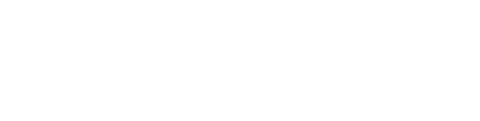 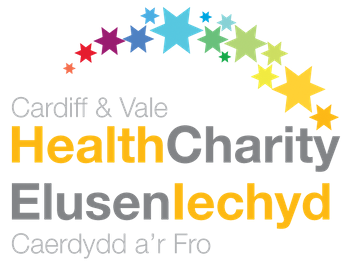 Adroddiad Blynyddol 2019-20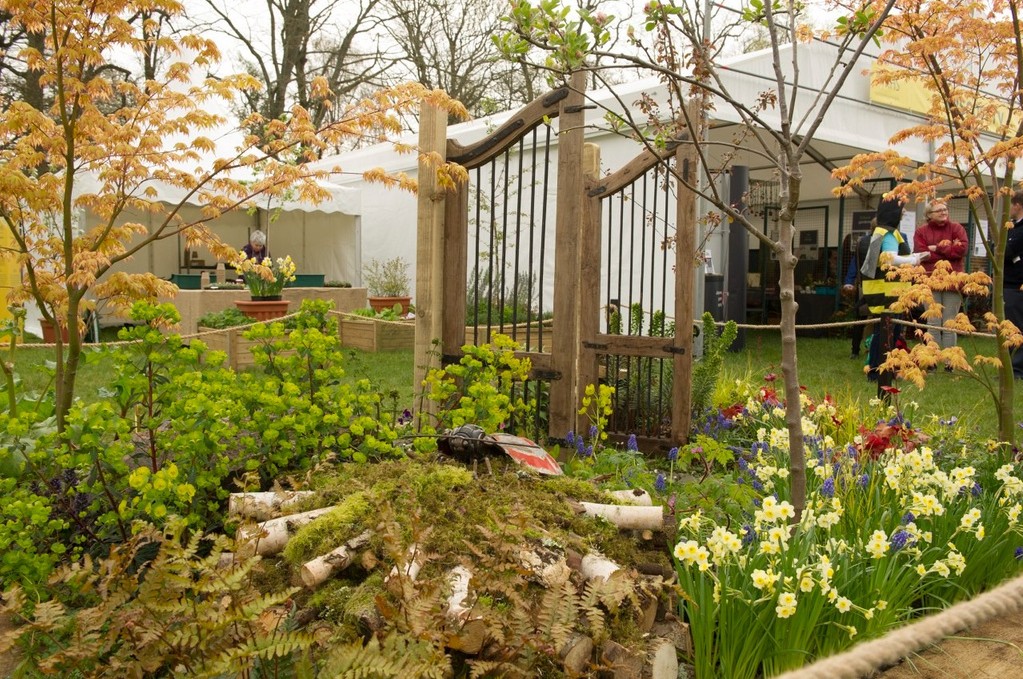 "Gallwn feithrin dyfodol gwell drwy blannu hadau da heddiw"Cyflwyniad gan Gadeirydd Ymddiriedolwyr yr Elusen Iechyd a Chadeirydd y Pwyllgor Cronfeydd ElusennolCipolwg ar ein Blwyddyn Sut rydyn ni wedi gwario eich arian    Uchafbwyntiau codi arian Ebrill - Mehefin 2019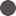 Gorffennaf - Medi 2019 Hydref - Rhagfyr 2019 Ionawr - Mawrth 2020Gofalu yn ystod Covid-19 #RhannurCariad Cyflawniadau Ariannol a Strwythur Perfformiad, Llywodraethu a Rheoli PerfformiadCyfrifon Elusen Iechyd Caerdydd a’r Fro - y flwyddyn a ddaeth i ben 31 Mawrth 2020Datganiad o Gyfrifoldebau Ymddiriedolwyr Ariannol      Datganiad o Gyfrifoldebau YmddiriedolwyrAdroddiad yr Archwilydd Cyffredinol123 4567889-1112-1617-36373839-40Gallwch gael rhagor o wybodaeth amdanom ni, y gwaith a wnawn, gyda phwy rydym yn gweithio a sut y gallwch gymryd rhan drwy ymweld â'n gwefan: www.healthcharity.walesYn gyntaf, hoffem ddiolch i'n holl gydweithwyr yn y GIG a weithiodd yn ddiflino yn ystod y pandemig Covid-19 i ddarparu gofal tosturiol i'n cleifion.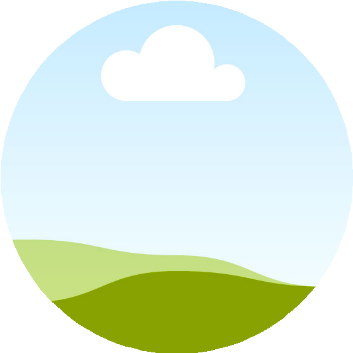 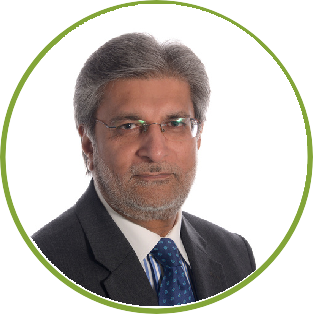 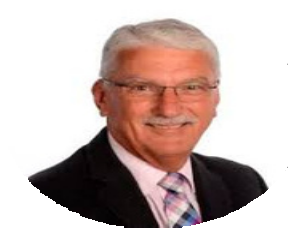 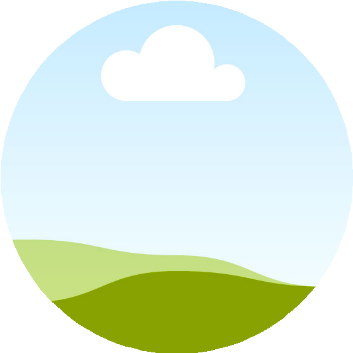 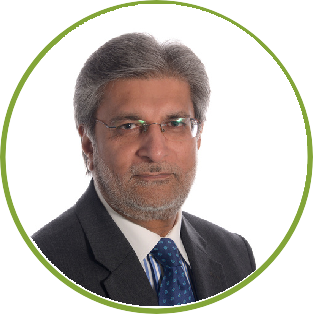 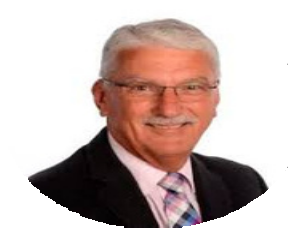 Daeth ein blwyddyn o godi arian i ben ym mis Mawrth 2020 gyda’r cyfnod clo, â’r nod o helpu i achub bywydau a diogelu ein GIG. Ry’n ni’n siŵr ein bod ni’n siarad ar ran pawb wrth ddweud ein bod ni mor ddiolchgar am bopeth ry’ch chi wedi'i wneud, ac yn parhau i’w wneud.Bu 2019-20 yn flwyddyn lwyddiannus arall i Elusen Iechyd Caerdydd a’r Fro, sy'n cefnogi amrywiaeth gynyddol o brosiectau cleifion a staff ym mhob rhan o Fwrdd Iechyd Prifysgol Caerdydd a'r Fro.Er bod yr Elusen Iechyd bob amser yn edrych ar ffyrdd newydd ac arloesol o godi arian, ac yn dibynnu ar gefnogaeth ein codwyr arian, rhoddwyr a gwirfoddolwyr hael, gwnaethom barhau i ddangos perfformiad ariannol cryf, gan gynhyrchu incwm o £1.36m.Mae gwelededd yr Elusen Iechyd wedi gwella, gyda brandio newydd ar draws ein safleoedd ysbytai, ac mae pod codi arian wedi’i gyflwyno yn Ysbyty Athrofaol Cymru; mae mwy o ymwybyddiaeth o'r Elusen Iechyd ar draws y sefydliad.Eleni, mae tîm yr Elusen Iechyd wedi manteisio i'r eithaf ar lwyddiant digwyddiadau blynyddol ar gyfer eu hapeliadau. Mae'r Loteri Staff yn parhau i dyfu, ynghyd â rhai mentrau newydd fel RHS Caerdydd, Pride Cymru, Her y Tri Chopa a noson Divas.Er i'r Elusen Iechyd wario £2.127m yn cefnogi nifer o brosiectau sy'n gwella profiad cleifion a gwasanaethau lles staff ar draws y Bwrdd Iechyd, nid ydym wedi gallu cefnogi'r holl brosiectau a wnaeth gais am gymorth ariannol gan fod angen i'r Elusen Iechyd weithio o fewn yr adnoddau sydd ar gael.Wrth symud ymlaen, mae'r Pwyllgor Cronfeydd Elusennol wedi bod yn gweithio tuag at ddrafftio Strategaeth Elusen Iechyd ar gyfer 2019-25 a chalendr o ddigwyddiadau ar gyfer y deuddeg mis nesaf. Oherwydd y pandemig Covid-19 presennol, bydd hyn hefyd yn cynnwys cyfres o ddigwyddiadau 'rhithwir'.Yn olaf, hoffem ddiolch i'n holl roddwyr, noddwyr ac ymddiriedolwyr sydd wedi ein cefnogi drwy gydol y flwyddyn. Diolch o waelod calon i aelodau tîm yr Elusen Iechyd a'r tîm Cyfathrebu am eu hymrwymiad a'u gwaith caled i gyflawni'r prosiectau hyn, a gwneud yr Elusen Iechyd yn llwyddiant.Gobeithiwn y bydd y straeon yn yr adroddiad yr un mor bwerus, diddorol ac ysbrydoledig i chi ag yr oedden nhw i ni.Charles Janczewski	       Akmal HanukCadeirydd Ymddiriedolwyr yr Elusen Iechyd    Cadeirydd y Pwyllgor Cronfeydd Elusennol 1Eleni, rydych wedi helpu i godi cyfanswm o £1.36 miliwn o bunnoedd i helpu i wneud pethau'n well.Rhoddion	Gwaddol	Buddsoddiadau£734,000£127,000Gweithgareddau masnachu eraill£199,000                     £245,000Ein £63,000£37,906Hapeliadau£12,569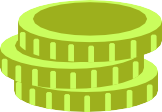 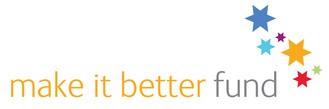 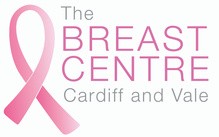 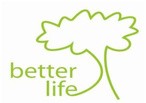 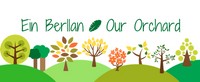 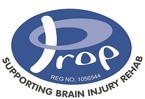 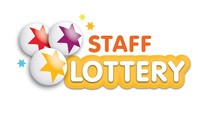 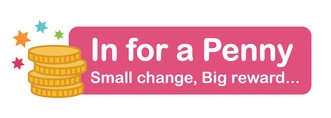 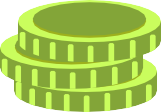 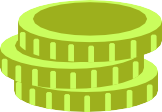 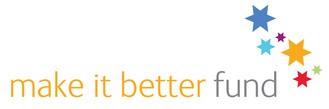 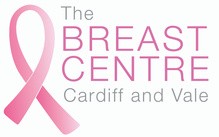 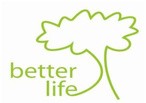 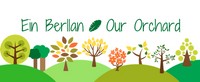 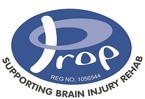 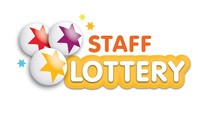 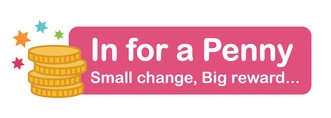 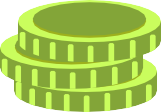 £29,347	£114,731	101,8832Eleni, rydym wedi gwario £2.127 miliwn yn gwneud pethau'n well i'n cleifion a'n staff.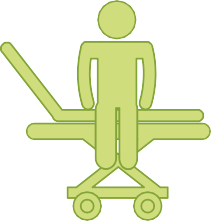 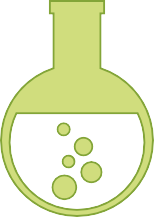 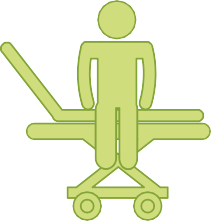 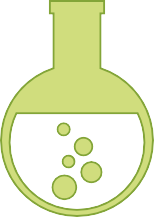 3 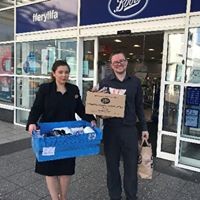 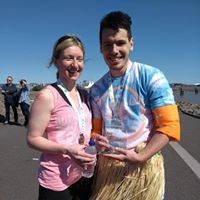 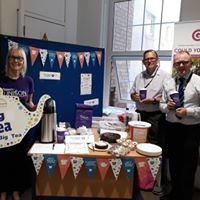 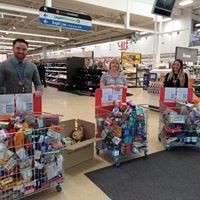 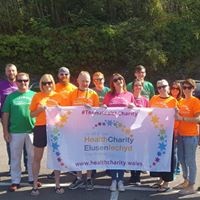 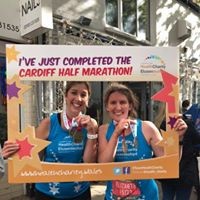 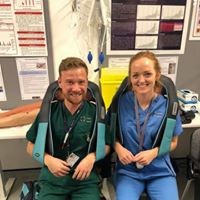 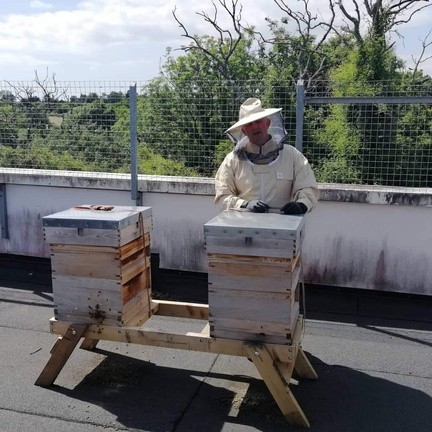 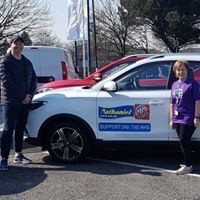 4 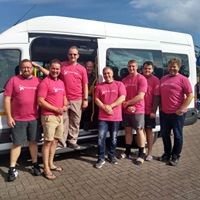 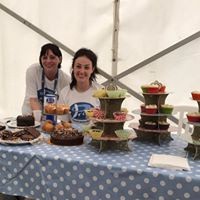 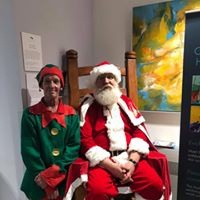 Enillodd Bwrdd Iechyd Prifysgol Caerdydd ac Elusen Iechyd Caerdydd a’r Fro fedal Gilt Arian a hefyd y wobr Gwely Blodau Gorau yn RHS Caerdydd.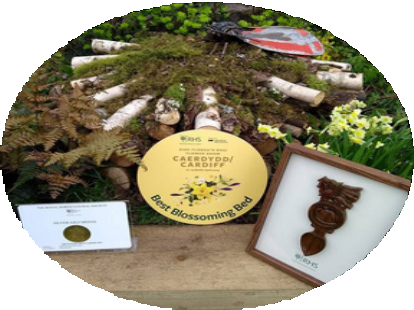 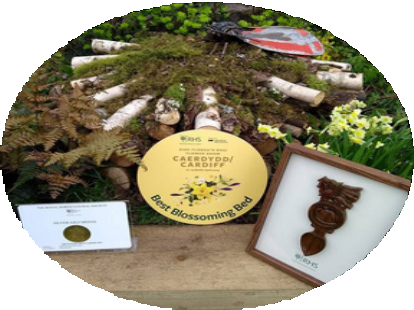 Roedd yn ymdrech tîm go iawn i ddod â’r Gwely Blodau’n fyw gyda chyfraniadau gan Men's Shed Cardiff, y tîm gweithgareddau yn Ysbyty Hafan y Coed, Cyfoeth Naturiol Cymru, tîm yr Elusen Iechyd a gwirfoddolwyr cymunedol.Aeth cannoedd o bobl i Forglawdd Bae Caerdydd ar gyfer yr ail Her Gwthio Gwely i gefnogi Meddygon, Nyrsys, Gweithwyr Proffesiynol Perthynol i Iechyd a Staff Byrddau Iechyd. Daeth cefnogwyr o Admiral Law hefyd, gyda phawb yn codi arian ar gyfer eu wardiau a'u hadrannau lleol.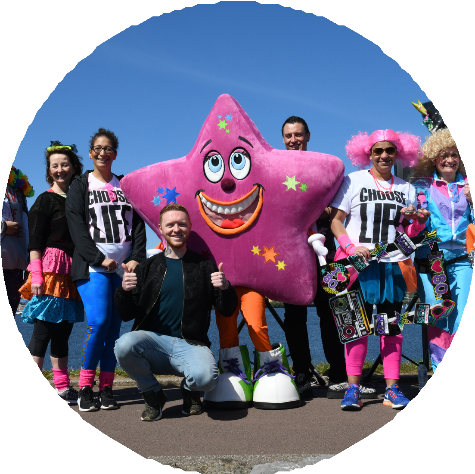 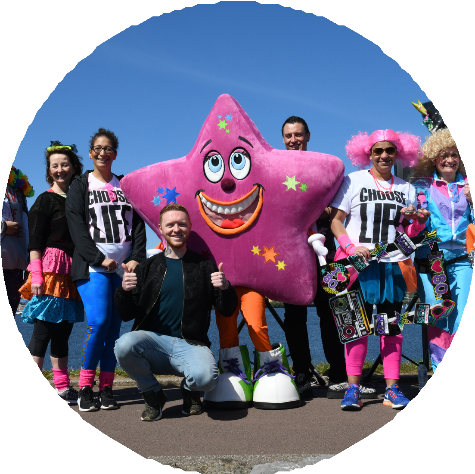 Cymerodd 14 o dimau ran ym Mrwydr y Gwelyau, gan obeithio cael eu coroni'r tîm cyflymaf, gan rasio eu gwely thema o un ochr i'r morglawdd i'r llall.Ymwelodd Mark Drakeford, y Prif Weinidog, â'n Perllan yn Ysbyty Athrofaol Llandochau i blannu coeden a fydd yn blodeuo ac yn tyfu ar gyfer y dyfodol.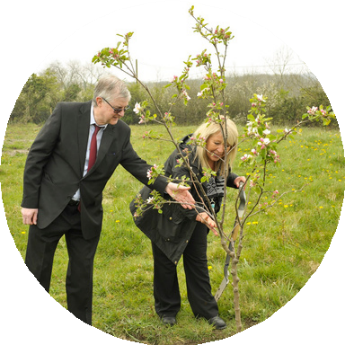 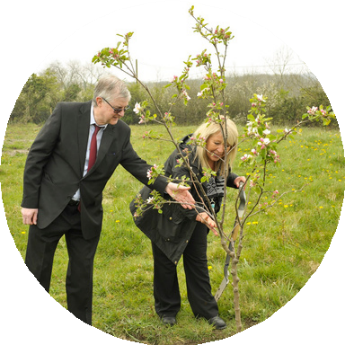 Aeth Forget-Me-Not Productions â chleifion ar Ward y Dwyrain 18 yn Ysbyty Athrofaol Llandochau ar daith i’r 1940au, i’w helpu i hel atgofion am ‘slawer dydd. Mae Dwyrain 18 yn ward dementia a phan fydd gweithgareddau fel hyn yn digwydd, mae staff wir yn sylwi ar ymateb cadarnhaol gan y cleifion.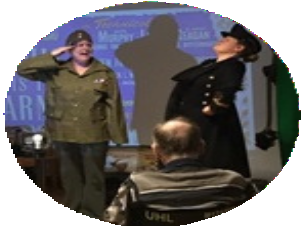 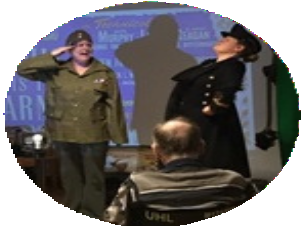 Cymerodd tri aelod o staff, Oliver Williams, Lisa Lewis a Jayne Catherall ran ym Marathon Llundain Virgin yn 2019, gan godi arian ac ymwybyddiaeth o'r Elusen Iechyd.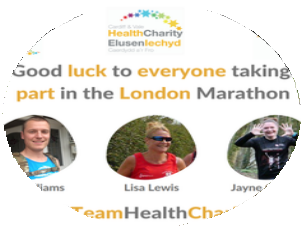 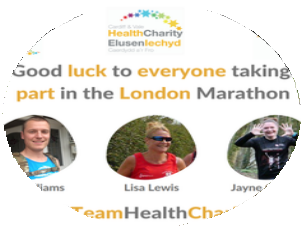 5 Ariannodd yr Elusen Iechyd Wasanaeth Parcio a Theithio cynyddol am ddim o Bentwyn i Ysbyty Athrofaol Cymru. Yn hytrach na bysiau bob 20 munud, cawsant eu cynyddu i bob 10 munud.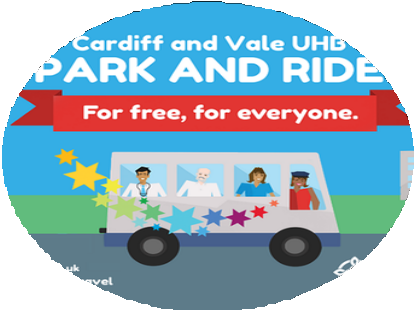 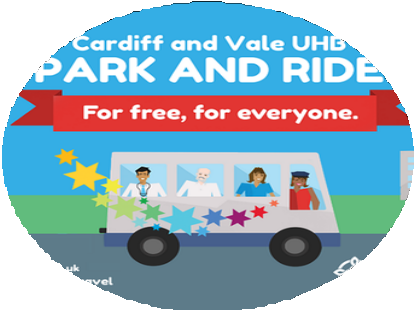 Mae'r Elusen Iechyd hefyd wedi ariannu'r Gwasanaeth Parcio a Theithio o Faes Parcio Toys “R” Us i Ysbyty Athrofaol Llandochau. Mae'r ddau wasanaeth hyn yn helpu i wella profiad cleifion a gwneud parcio'n haws i gleifion a staff.Gwirfoddolodd disgyblion Blwyddyn 11 o Ysgol Gymraeg Bro Morgannwg ar gyfer prosiect i wella un o erddi'r cwrt yn Ysbyty'r Barri.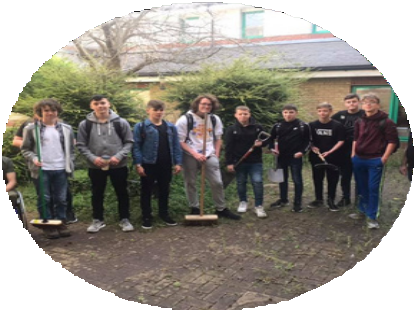 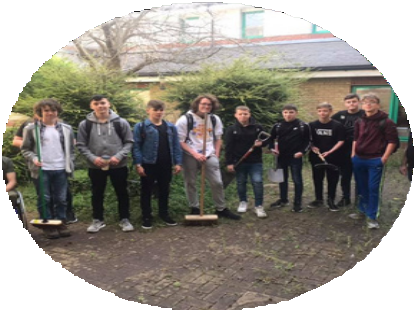 Cafodd yr ardd ei thrawsnewid mewn cyfnod byr o amser, gyda choed wedi'u tocio, bylbiau wedi'u plannu, bomiau gwenyn wedi'u gwasgaru a'r chwynnu wedi’i gwblhau. Roedd y canlyniad yn edrych yn wych.Cymerodd pymtheg o bobl o bob rhan o Dde Cymru ran yn Her Tri Chopa gyntaf erioed yr Elusen Iechyd. Concrodd y tîm Gader Idris, yr Wyddfa a Phen y Fan mewn 24 awr, i gyd i godi arian i wneud gwahaniaeth i gleifion a staff.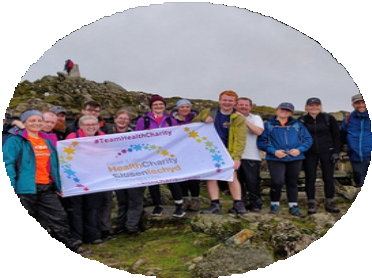 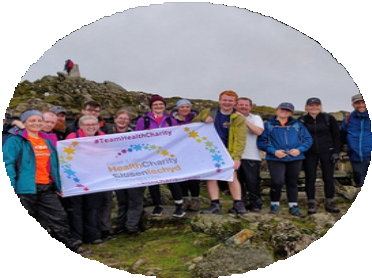 Cyrhaeddodd rai gwesteion newydd yn Ysbyty Athrofaol Cymru - mae cannoedd o wenyn wedi symud i mewn i gychod gwenyn yn ddiweddar ar ben Adeilad Cochrane.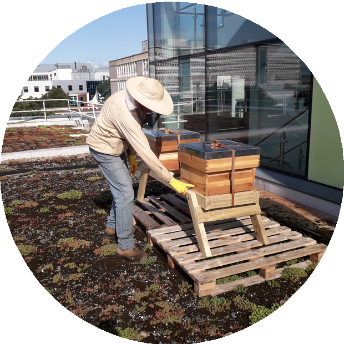 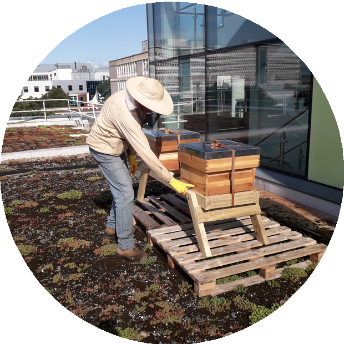 Bydd y cychod gwenyn yn helpu'r Bwrdd Iechyd a Phrifysgol Caerdydd, gyda chymorth gan Brosiect Buzzin’ New Link Wales, i weithio gyda'i gilydd i helpu i wneud mêl gwych fel rhan o'r Prosiect WellBeeing.Mae pod newydd wedi glanio yn Ysbyty Athrofaol Cymru. Mae'r pod, a fydd yn gweithredu fel canolfan yr Elusen Iechyd, wedi'i leoli yn y cyntedd i helpu'r rhai sydd am gael rhagor o wybodaeth am elusen swyddogol y Bwrdd Iechyd ac i staff ddysgu sut i wneud cais am arian elusennol.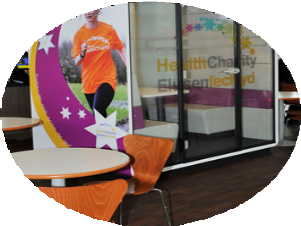 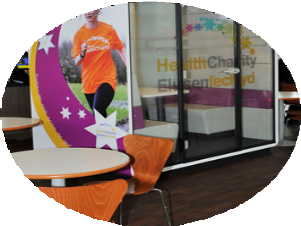 Cynhaliodd yr Elusen Iechyd ei hail Ddawns Tei Glas yn Mercure Holland House Caerdydd gan godi arian ar gyfer yr Apêl Prop sy'n cefnogi cleifion sydd wedi cael anaf i'r ymennydd yn Ysbyty Rookwood.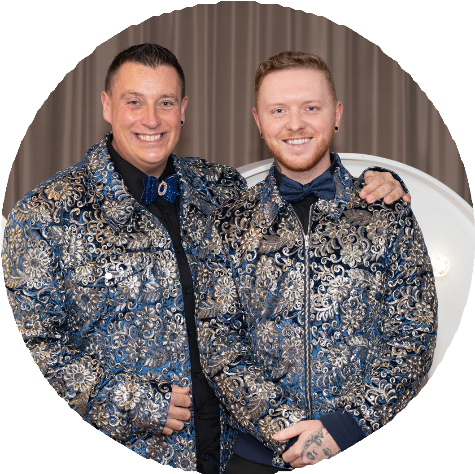 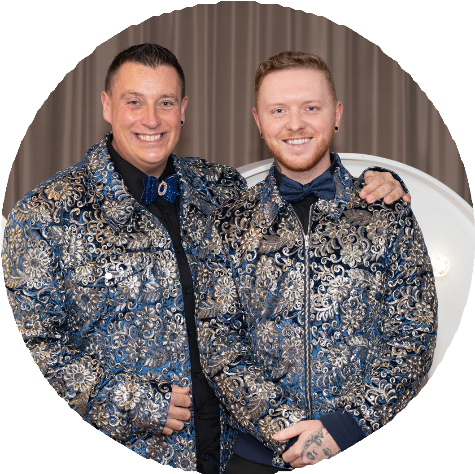 Daeth bron i 300 o bobl i'r digwyddiad. Gwisgodd cyn-gleifion, staff, teuluoedd a chefnogwyr deis glas a ffrogiau nos glas i ddangos eu cefnogaeth i’r Apêl Prop.Cynhaliodd yr Elusen Iechyd ei Chinio Gala Tei Pinc blynyddol ym Marriott Caerdydd gan godi arian ar gyfer Apêl Canolfan y Fron, sy'n cefnogi cleifion canser y fron gyda'u gwellhad.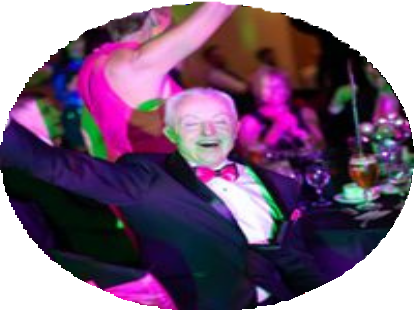 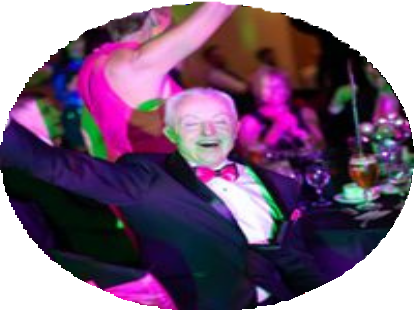 Daeth bron i 200 o bobl i'r digwyddiad, gan gynnwys cyn-gleifion, staff, teuluoedd a chefnogwyr yn gwisgo teis pinc a ffrogiau nos pinc i godi arian a dangos eu cefnogaeth i Apêl Canolfan y Fron.Bu Canolfan y Fron yn Ysbyty Athrofaol Llandochau yn gweithio gyda Splash Central i ddarparu sesiynau nofio ac ymarfer corff am ddim i'r rhai sydd wedi cael llawdriniaeth ar gyfer canser y fron.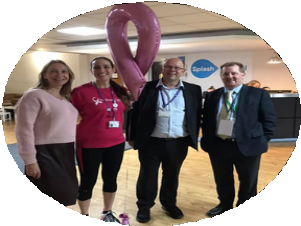 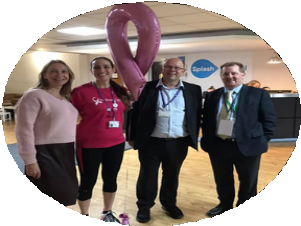 Fel rhan o'r strategaeth barhaus i leihau gwastraff ar draws y Bwrdd Iechyd, ariannodd yr Elusen Iechyd finiau ailgylchu ar gyfer pecynnau creision, a gyflwynwyd gan y Tîm Cyfalaf, Ystadau a Chyfleusterau. Mae'r cynllun, ar y cyd â Terracycle, yn golygu y bydd incwm a dderbynnir o ailgylchu pecynnau creision yn cael ei roi yn ôl i'r Elusen Iechyd.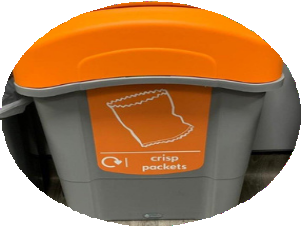 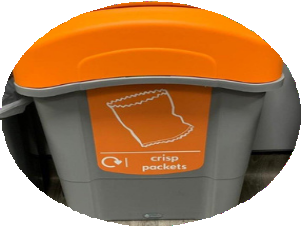 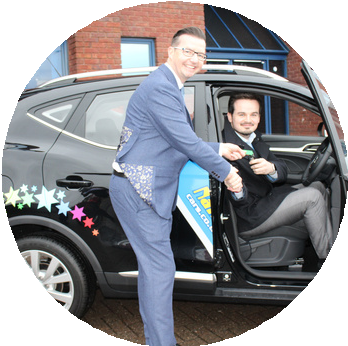 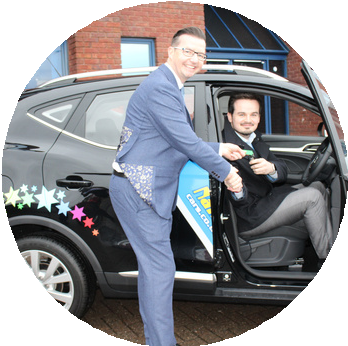 Roedd yr Elusen Iechyd yn falch iawn o gyhoeddi partneriaeth newydd gyda Nathaniel Cars i gynnig manteision unigryw i weithwyr Bwrdd Iechyd Prifysgol Caerdydd a'r Fro.	7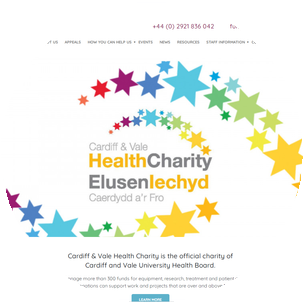 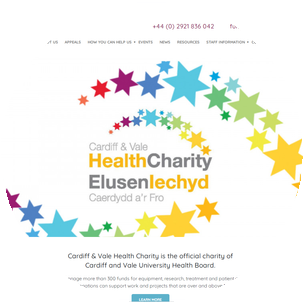 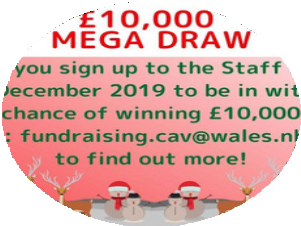 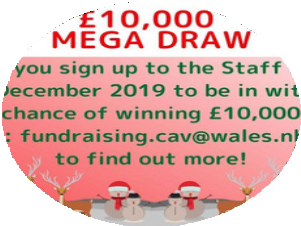 Ymatebodd yr Elusen Iechyd yn gyflym i'r argyfwng digynsail hwn drwy sefydlu ymgyrch Justgiving o'r enw #RhannurCariad. Sefydlodd archfarchnadoedd bwyntiau rhoi, lle gallai'r cyhoedd roi bwyd, diodydd, byrbrydau a hanfodion. Cysylltodd yr Elusen Iechyd ag unigolion, busnesau, sefydliadau a chyflenwyr i sicrhau bod staff rheng flaen yn derbyn bwyd, byrbrydau, diodydd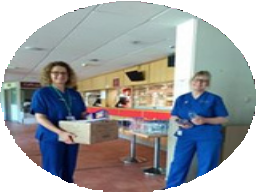 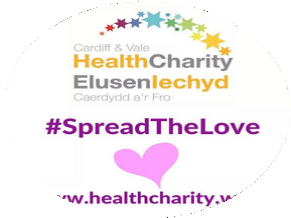 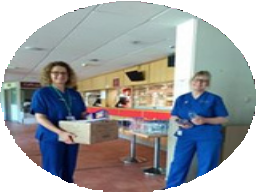 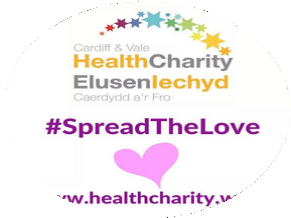 a hanfodion i helpu gyda lles staff.Sefydlodd yr Elusen Iechyd Hafan Staff yn Ysbyty Athrofaol Cymru ac Ysbyty Athrofaol Llandochau, lle gallai staff gymryd saib o'u wardiau a'u hadrannau i orffwys ac adfer yn ystod y pandemig Covid-19.Derbyniodd yr Elusen Iechyd nifer o roddion mawr ym mis Ebrill 2020 i'r ymgyrch #RhannurCariad. Daeth y rhoddion hyn gan Gareth ac Emma Bale, Aaron Ramsey a Syr Stanley Thomas, i gyd i helpu staff ar y rheng flaen yn ystod Covid-19.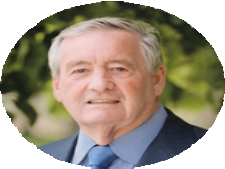 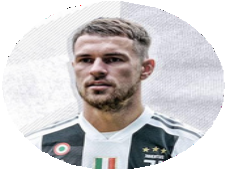 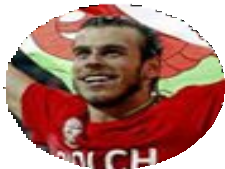 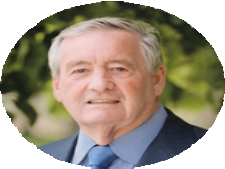 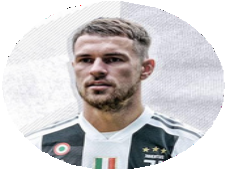 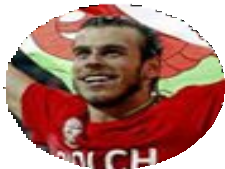 Creodd yr artist Nathan Wyburn y ddelwedd eiconig hon y gwnaeth yr Elusen Iechyd ei hyrwyddo a'I harddangos fel diolch i staff ar draws pob safle ysbyty.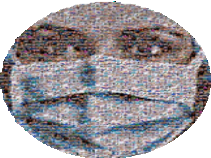 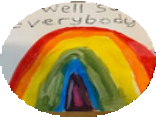 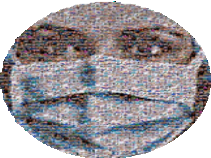 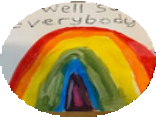 Anfonwyd lluniau enfys hardd i'r staff gan blant ysgol lleol i helpu i hybu morâl. Helpodd yr Elusen Iechyd8	i arddangos y delweddau hyn ar wardiau ym mhob rhan o'r Bwrdd Iechyd.Cyfrifon Blynyddol 2019-209 Crynodeb o Gyflawniadau Ariannol ac Incwm PerfformiadCyfanswm yr adnoddau a dderbyniwyd ar gyfer y flwyddyn 2019/20 oedd £1.368m sy'n ostyngiad o£0.632m o'r flwyddyn ariannol flaenorol.Cynhyrchwyd incwm yr Elusen o roddion, gwaddol, incwm buddsoddi a gweithgareddau masnachu eraill.Dadansoddiad Incwm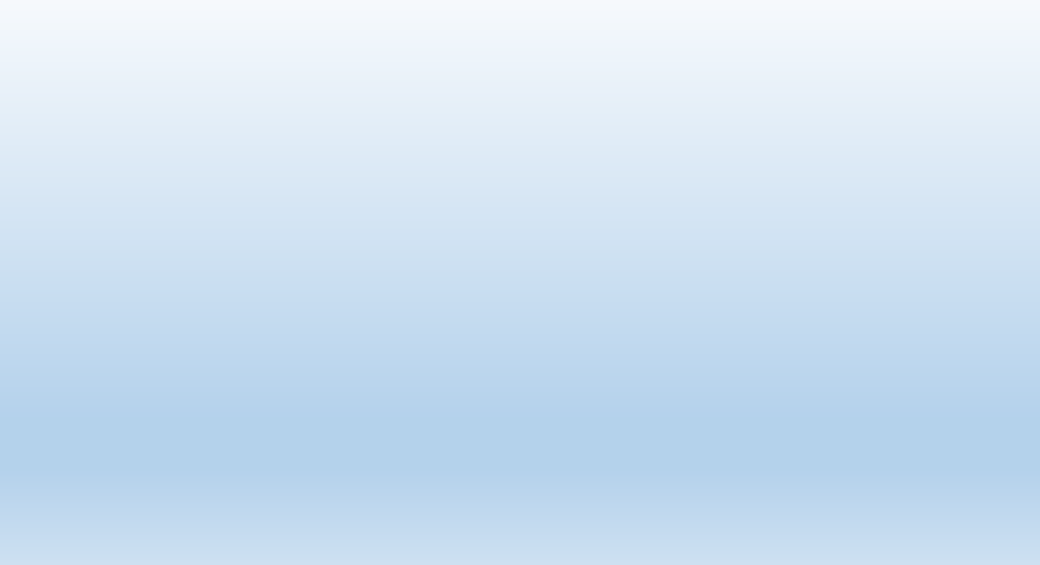 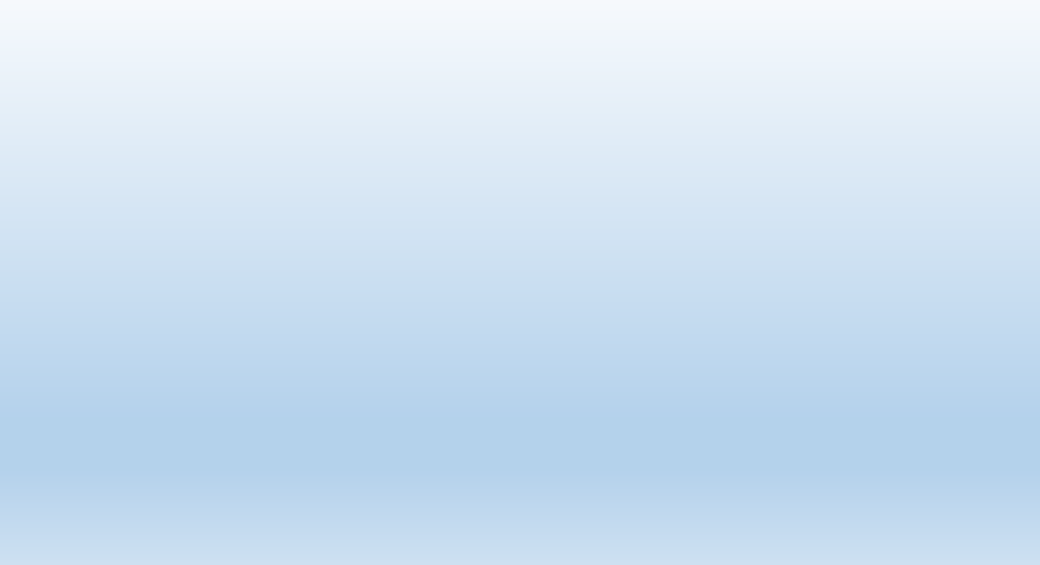 Rhoddion (53% - £0.734m)Mae'r Elusen yn ddiolchgar iawn o fod wedi derbyn rhoddion o £0.734m i'n helpu i gyflawni ein nodau a'n hamcanion.Gwaddol (9% - £0.127m)Derbyniodd yr Elusen £0.127m mewn gwaddol. Rydym yn hynod ddiolchgar i'r unigolion hynny a gofiodd ein wardiau a'n hadrannau yn eu hewyllys.Gweithgareddau Masnachu Eraill (23% - £0.308m)Cynhyrchodd yr Elusen £0.245m drwy Loteri Staff Caerdydd a'r Fro a£0.063m arall drwy weithgareddau masnachu eraill.Incwm Buddsoddi (15% - £0.199m)Y Difidendau a’r Llog o Bortffolio Buddsoddi'r Elusen oedd £0.199m10Crynodeb o WariantYn 2019/20 cafwyd gwariant o £2.127m ar weithgareddau elusennol. Roedd hyn yn cynnwys addysg a lles cleifion, addysg a lles staff, ymchwil a gwariant arall.Dadansoddiad o WariantBuddsoddiadau a PherfformiadYn ystod 2019/20 gwelodd yr Elusen golledion gwerth marchnad o £0.615m.Sefyllfa ariannol gyffredinolMae gwerth cyffredinol yr Elusen ar 31 Mawrth 2020 wedi gostwng o falans agoriadol o £10.679m i £8.937m. Cynrychiolir y symudiad hwn o £1.742m gan wariant net o £1.120m, colledion buddsoddi o ££0.615m ac ailbrisio asedau o ££0.007m.Strwythur, Llywodraethu a RheoliYr ElusenCrëwyd yr Elusen Iechyd ar 3 Mehefin 1996 gan Ddatganiad o Ymddiriedolaeth ac, yn dilyn ad-drefnu gwasanaethau iechyd, cafodd ei diwygio gan Weithred Atodol ar 12 Gorffennaf 2001 a 2 Rhagfyr 2010. Bwrdd Iechyd Lleol Prifysgol (BIP) Caerdydd a'r Fro yw Ymddiriedolwr Corfforaethol yr Elusen Iechyd. Mae'r BIP yn dirprwyo'r cyfrifoldeb am reoli'r arian i'r Pwyllgor Cronfeydd Elusennol. Nod yr Ymddiriedolwr Corfforaethol (Ymddiriedolwr) yw codi a defnyddio cronfeydd elusennol i ddarparu'r budd mwyaf posibl i gleifion BIP Caerdydd a'r Fro a gwasanaethau iechyd lleol cysylltiedig yng Nghaerdydd a Bro Morgannwg, drwy ategu yn hytrach na dirprwyo cyllid y llywodraeth ar gyfer gwasanaethau craidd y GIG.CofrestruTrosglwyddwyd y Cronfeydd Elusennol a ddelir gan Ymddiriedolaeth GIG Caerdydd a'r Fro i Fwrdd Iechyd Prifysgol Caerdydd a'r Fro yn rhinwedd Offeryn Statudol 2009 Rhif 1558 Gorchymyn Ymddiriedolaethau'r Gwasanaeth Iechyd Gwladol (Trosglwyddo Staff, Eiddo, Hawliau a Rhwymedigaethau) (Cymru) 2009. Newidiodd y weithred atodol, dyddiedig 2 Rhagfyr 2010, enw'r Elusen Iechyd yn ffurfiol i Elusen Diben Cyffredinol Bwrdd Iechyd Lleol Prifysgol Caerdydd a'r Fro – Rhif Elusen Gofrestredig 1056544. Mae gan yr Elusen Iechyd nifer o elusennau cyfansoddol ac mae'r rhain wedi'u rhestru isod:Catherine JenkinsElusen Gyffredinol Addysg a HyfforddiantElusen Ysbyty RookwoodElusen Gyffredinol Ysbyty RookwoodElusen Gyffredinol Ymchwil a DatblyguElusen Gyffredinol Lles Staff a Chleifion Cronfa Hyfforddiant, Ymchwil ac Addysg Elusen Gyffredinol Ysbyty Athrofaol CymruMae'r cofrestriad hefyd yn cwmpasu Cronfa Fuddsoddi Gyffredin Bwrdd Iechyd Prifysgol Caerdydd a'r Fro (Cronfeydd Gwariadwy). Mae hyn yn cyfuno cronfeydd yr Elusen Iechyd yn un gronfa at ddibenion buddsoddi.CyfansoddiadMae Bwrdd Iechyd Lleol Prifysgol Caerdydd a'r Fro yn dal cronfeydd elusennol fel yr unig ymddiriedolwr corfforaethol ac mae aelodau bwrdd y Bwrdd Iechyd yn gyfrifol ar y cyd am reoli'r cronfeydd elusennol hynny. Roedd aelodaeth y bwrdd fel a ganlyn ar yr adeg y cymeradwywyd yr adroddiad blynyddol.Aelodau AnnibynnolMaria Battle	Cadeirydd tan 5ed Awst 2019 Charles Janczewski	Cadeirydd Dros Dro o 6ed Awst 2019Akmal Hanuk	Aelod Annibynnol – Cymuned Leol  Dawn Ward 	Aelod Annibynnol - Undeb LlafurEileen Brandreth	Aelod Annibynnol – Gwybodaeth, Cyfathrebu aThechnolegYr Athro Gary Baxter	Aelod Annibynnol - Prifysgol  John Union	Aelod Annibynnol - CyllidJohn Antioniazzi	Aelod Annibynnol – Ystadau tan 31ain Hydref 2019 Sara Moseley	Aelod Annibynnol - Trydydd SectorMichael Imperato	Aelod Annibynnol – Is-gadeirydd Interim Cyfreithiol o 9fedHydref 2019Susan Elsmore	Aelod Annibynnol - Awdurdod LleolRhian Thomas	Aelod Annibynnol - Cyfalaf ac Ystadau (O 1af Chwefror2020)Swyddog AelodauLeonard Richards	Prif WeithredwrGraham Shortland	Cyfarwyddwr Meddygol tan 18fed Ebrill 2019Dr Sharon Hopkins	Cyfarwyddwr Trawsnewid a Gwybodeg a Dirprwy BrifWeithredwr tan 23ain Mehefin 2019.Fiona Kinghorn                   Cyfarwyddwr Iechyd y Cyhoedd  Robert Chadwick                Cyfarwyddwr Cyllid GweithredolStuart Walker	Cyfarwyddwr Meddygol Gweithredol o 17eg Gorffennaf 2019Martin Driscoll	Cyfarwyddwr Datblygu’r Gweithlu a’r Sefydliad. Dirprwy Brif Weithredwr o 1af Tachwedd 2019. Abigail Harris	Cyfarwyddwr Gweithredol Cynllunio Dr Fiona Jenkins	Cyfarwyddwr Gweithredol Therapïau a Gwyddorau Iechyd  Ruth Walker	Cyfarwyddwr Gweithredol Nyrsio Steve Curry	Prif Swyddog GweithredolNicola Foreman	Cyfarwyddwr Llywodraethu CorfforaetholJonathan Gray	Cyfarwyddwr Trawsnewid o 2il Rhagfyr 2019Peter Durning	Cyfarwyddwr Meddygol Gweithredol Dros Dro 19eg  Ebrill – 16eg Gorffennaf 2019Pwyllgor Cronfeydd ElusennolMae gan y Pwyllgor gyfrifoldeb i:Reoli a monitro'r defnydd o adnoddau'r cronfeydd er budd y cyhoedd, gan roi sylw i'r canllawiau a gyhoeddwyd gan y Comisiwn ElusennauCytuno ar drefniadau llywodraethu ar gyfer safonau a monitroAdolygu strategaeth i sicrhau'r manteision mwyaf posibl i'r Elusen IechydPennu strategaeth fuddsoddi'r Elusen IechydCytuno ar gynlluniau gwariantPennu amcanion a strategaeth codi arianRhestrir aelodau'r pwyllgor a wasanaethodd yn ystod 2019/20 isod:Akmal Hanuk	Cadeirydd y Pwyllgor ac Aelod Annibynnol  Fiona Jenkins	Cyfarwyddwr Gweithredol Therapïau a Gwyddor Iechyd  John Union	Aelod Annibynnol CyllidMaria Battle       Cadeirydd – Bwrdd Iechyd Caerdydd a'r Fro  Martin Driscoll     Cyfarwyddwr Gweithredol Datblygu’r Gweithlu a’r Sefydliad Nicola Foreman                Cyfarwyddwr Llywodraethu CorfforaetholCharles Janczewski    Cadeirydd Dros Dro - Bwrdd Iechyd Caerdydd a'r Fro Ruth Walker	Cyfarwyddwr Gweithredol Nyrsio Cronfeydd ElusennolMae ein Helusen yn cynnwys mwy na 300 o gronfeydd gwahanol, pob un â phwrpas penodol boed hynny ar gyfer ymchwil, hyfforddiant neu ardal benodol o ysbyty neu adran. Dyrennir yr holl arian a dderbynnir i'r cronfeydd hyn. Defnyddir y gronfa pwrpas cyffredinol lle mae'r rhoddwr yn dymuno i'r Elusen ddyrannu arian i gefnogi’r prosiectau a’r gweithgareddau sydd â'r angen mwyaf am gymorth ar draws y BIP cyfan. Rheolir pob cronfa gan ddeiliad cronfa arbenigol – yn gyffredinol arbenigwr yn y maes penodol sy'n berthnasol i'r gronfa. Mae'r Elusen yn gyfrifol am ddarparu arweiniad, gwybodaeth ariannol a chyngor i ddeiliaid cronfeydd.Rydym yn rheoli tri math o arian:Cronfeydd anghyfyngedig – cronfeydd cyffredinol yw'r rhain a dyma'r cronfeydd y gellir eu gwario yn ôl disgresiwn yr Ymddiriedolwyr i wella'r gwasanaethau ar draws y BIPCronfeydd cyfyngedig – dim ond yn unol â'r cyfyngiadau a osodwyd gan yr Elusen pan gawsant eu rhoi neu eu codi y gellir gwario'r rhain.Cronfeydd gwaddol – lle mae cronfeydd cyfalaf ar gael i'n Helusen ac mae'n ofynnol yn ôl y gyfraith i'r Ymddiriedolwyr eu buddsoddi neu eu cadw. Lle mae gwaddol parhaol yn bodoli, nid oes gan Ymddiriedolwyr bŵer awtomatig i wario'r cyfalaf. Os yw'r gronfa'n waddol y gellir ei gwario, mae gan ymddiriedolwyr y pŵer i drosi cyfalaf yn incwm.Mae'r gwaith o weinyddu arian o ddydd i ddydd yn cael ei wneud gan:Yr Adran Cronfa Elusennol, Bwrdd Iechyd Prifysgol Caerdydd a'r Fro, 2il Lawr, Tŷ Coetir, Caerdydd, CF14 4HHRheoli Risg BuddsoddiMae'r Cwmni Rheoli Buddsoddiadau yn sgrinio'r buddsoddiadau cyn eu prynu i gydymffurfio â'r polisi moesegol. Yn ogystal, caiff daliadau presennol eu sgrinio'n rheolaidd er mwyn sicrhau cydymffurfiaeth barhaus. Pe bai'r gronfa'n prynu swydd mewn daliad nad oedd yn cydymffurfio ac a nodwyd fel rhan o'r broses ôl-brynu, byddai'r buddsoddiad yn cael ei werthu wedyn.Nid oes gan y portffolio fuddsoddiadau mewn cwmnïau y mae eu prif weithgareddau gweithgynhyrchu yn gysylltiedig â thybaco, alcohol, arfogaeth a phornograffi / adloniant i oedolion. Mae hyn yn cynnwys cronfeydd buddsoddi cyffredin (a chynhyrchion tebyg) sy'n ymgorffori'r rhain yn eu portffolio.Polisi Cronfeydd Wrth GefnStrategaeth yr Ymddiriedolwr Corfforaethol yw cymhwyso cronfeydd elusennol o fewn amser rhesymol o’u derbyn, yn ddelfrydol o fewn blwyddyn i ddwy flynedd, oni bai bod gofynion penodol ynghlwm wrth incwm. Yn hanesyddol, mae lefel y gwariant wedi'i brasamcanu'n gyffredinol i lefel yr incwm, gyda chronfeydd wrth gefn mwy na'r angen yn cael eu cadw i reoli unrhyw amrywiadau.Mae'r polisi cronfeydd wrth gefn presennol yn nodi y dylai'r Elusen gadw'r cronfeydd wrth gefn canlynol:Cronfa fuddsoddi asedau sefydlog ar wahân, yn seiliedig ar 10% o'r buddsoddiadau asedau gwerth sefydlog (tua £550,000)Isafswm o £500,000 i sicrhau bod digon o arian ar gyfer ymrwymiadau parhausO safbwynt prosesau, nid oes cronfa unigol sy'n dal yr holl gronfeydd wrth gefn, ond ystyrir bod lefel bresennol y cronfeydd wrth gefn yn fwy na digonol ar gyfer anghenion cyfredol. Wrth symud ymlaen bydd yr Elusen yn adolygu'r polisi cronfeydd wrth gefn i adlewyrchu unrhyw newidiadau i sefyllfa ariannol yr Elusen.Risg Contract BuddsoddiAr hyn o bryd mae gan Elusen Iechyd Caerdydd a'r Fro gontract gyda Cazenove Capital Management a ddyfarnwyd ym mis Medi 2015 am gyfnod cychwynnol o ddwy flynedd gydag opsiwn i ymestyn am ddwy flynedd arall. Cytunodd y Pwyllgor Cronfeydd Elusennol i ymarfer yr opsiwn o ymestyn y contract am ddwy flynedd arall hyd at fis Medi 2019. Mae hyn wedi'i ymestyn ymhellach eto hyd nes y dyfernir y contract newydd, y disgwylir iddo ddigwydd yn Ionawr 2021.Mae'r Elusen yn ceisio sicrhau'r enillion mwyaf posibl ar gronfeydd tra'n mabwysiadu polisi ceidwadol ar risg a strwythur hyblyg mewn perthynas â Dosbarthu Dosbarth Asedau. Mae'r portffolio wedi'i strwythuro i alluogi amrywiaeth o fuddsoddiadau er mwyn cynhyrchu cyfradd enillion gystadleuol. Mae'r cyfarwyddwr buddsoddi wedi dirprwyo awdurdod i brynu a gwerthu buddsoddiadau wrth i gyfleoedd yn y farchnad godi. Mae'r Rheolwyr Buddsoddi yn mynychu'n ffurfiol ac yn adrodd i'r Pwyllgor Cronfeydd Elusennol ddwywaith y flwyddyn.Risg Rheolaeth AriannolMae gweithdrefn rheolaeth ariannol, canllaw gwariant, fframwaith llywodraethu a strategaeth wedi'u datblygu i sicrhau bod digon o reolaethau rheoli ar waith i:Sicrhau bod gwariant yn unol â gwrthrychau a blaenoriaethau y cytunwyd arnynt gan y Pwyllgor Cronfeydd ElusennolSicrhau bod y meini prawf ar gyfer gwario arian elusennol yn cael eu bodloni'n llawnSicrhau bod cofnodion cyfrifyddu'n cael eu cadwSicrhau bod penderfyniadau datganoledig o fewn paramedrau penodol.Mae'r Adran Archwilio Mewnol hefyd yn cynnal adolygiadau blynyddol i werthuso digonolrwydd gweithdrefnau a rheolaethau, er mwyn sicrhau cydymffurfiaeth a rhoi sicrwydd rhesymol ynghylch:Cyflawni amcanion rheoli ar gyfer y systemauDefnydd economaidd ac effeithlon o adnoddauCydymffurfio â pholisïau a gweithdrefnauDiogelu asedauCyflwynir yr adroddiadau Archwilio Mewnol i'r Pwyllgor Cronfeydd Elusennol a'r Pwyllgor Archwilio, ac mae’r rhain yn fesur allweddol o ran lliniaru risg rheoli.YmgynghorwyrCYFRIFON ELUSEN IECHYD CAERDYDD A’R FRO AR GYFER Y FLWYDDYN A DDAETH I BEN 31 MAWRTH 2020RhagairParatowyd y cyfrifon (datganiadau ariannol) yn unol â'r Datganiad o Arferion a Argymhellir: Cyfrifo ac Adrodd gan Elusennau sy'n paratoi eu cyfrifon yn unol â'r Safon Adrodd Ariannol sy'n gymwys yn y DU a Gweriniaeth Iwerddon (FRS 102) a gyhoeddwyd ar 16 Gorffennaf 2014 a Deddf Elusennau 2011 ac Arferion a Dderbynnir yn Gyffredinol yn y DU fel y bo’n gymwys o 1 Ionawr 2015.Cefndir StatudolBwrdd Iechyd Lleol Prifysgol Caerdydd a’r Fro yw ymddiriedolwr corfforaethol yr elusen o dan baragraff 16c o Atodlen 2 i Ddeddf y GIG a Gofal Cymunedol 1990.Penodwyd yr Ymddiriedolwyr o dan adran 11 o Ddeddf y GIG a Gofal Cymunedol 1990.Prif Ddiben y Cronfeydd a Ddelir ar YmddiriedaethPrif ddiben yr elusen yw cymhwyso incwm at unrhyw ddibenion elusennol sy'n ymwneud â'r Gwasanaeth Iechyd Gwladol yn gyfan gwbl neu'n bennaf ar gyfer y gwasanaethau a ddarperir gan Fwrdd Iechyd Lleol Caerdydd a’r Fro.Datganiad o Weithgareddau Ariannol ar gyfer y flwyddyn a ddaeth i ben 31 Mawrth 2020Mae'r nodiadau ar dudalen 22 i 36 yn rhan o'r cyfrifon hynCyfrifon Elusennau Bwrdd Iechyd Lleol Prifysgol Caerdydd a'r Fro 2018/19Datganiad o Weithgareddau Ariannol ar gyfer y flwyddyn a ddaeth i ben 31 Mawrth 2019Cyfrifon Elusennau Bwrdd Iechyd Lleol Prifysgol Caerdydd a'r Fro 2019/20Mantolen ar 31 Mawrth 2020.* Gweler nodyn 2 ailddatganiad y flwyddyn flaenorol Cyfarwyddwr Cyllid Dros Dro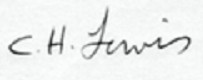 Mr Christopher LewisDyddiad.........................................................Mae'r nodiadau ar dudalen 22 i 36 yn rhan o'r cyfrifon hynCyfrifon Elusennau Bwrdd Iechyd Lleol Prifysgol Caerdydd a'r Fro 2019/20Datganiad Llifoedd Arian Parod ar gyfer y flwyddyn a ddaeth i ben ar 31 Mawrth 2020cyfnod adroddArian parod a chywerthoedd arian parod ar ddechrau'r	16	1,848	1,211cyfnod adroddArian parod a chywerthoedd arian parod ar ddiwedd y	16	1,215		1,848	cyfnod adroddMae'r nodiadau ar dudalen 22 i 36 yn rhan o'r cyfrifon hynNODIADAU I'R CYFRIFONPolisïau cyfrifydduSail ParatoiParatowyd y datganiadau ariannol o dan y confensiwn cost hanesyddol, ac eithrio asedau sefydlog diriaethol a buddsoddiadau sydd wedi'u cynnwys mewn prisiad.Paratowyd y cyfrifon (datganiadau ariannol) yn unol â'r Datganiad o Arferion a Argymhellir: Cyfrifo ac Adrodd gan Elusennau sy'n paratoi eu cyfrifon yn unol â'r Safon Adrodd Ariannol sy'n gymwys yn y DU a Gweriniaeth Iwerddon (FRS 102) a gyhoeddwyd ar 16 Gorffennaf 2014 a'r Safon Adrodd Ariannol sy'n gymwys yn y Deyrnas Unedig a Gweriniaeth Iwerddon (FRS 102) a Deddf Elusennau 2011 ac Arferion a Dderbynnir yn Gyffredinol yn y DU fel y mae'n gymwys o 1 Ionawr 2015.Mae'r cyfrifon (datganiadau ariannol) wedi'u paratoi i roi darlun "gwir a theg" ac wedi gwyro oddi wrth Reoliadau Elusennau (Cyfrifon ac Adroddiadau) 2008 dim ond i'r graddau sy'n ofynnol i ddarparu "darlun cywir a theg". Mae'r ymadawiad hwn wedi cynnwys dilyn y trefniadau Cyfrifo ac Adrodd gan Elusennau sy’n paratoi eu cyfrifon yn unol â'r Safon Adrodd Ariannol sy'n gymwys yn y DU a Gweriniaeth Iwerddon (FRS 102) a gyhoeddwyd ar 16 Gorffennaf 2014 yn hytrach na Chyfrifeg ac Adrodd gan Elusennau: Datganiad o'r Arfer a Argymhellir a ddaeth i rym o 1 Ebrill 2005 ond sydd wedi'i dynnu'n ôl ers hynny.Mae'r Ymddiriedolwyr o'r farn nad oes unrhyw ansicrwydd perthnasol ynghylch gallu'r Elusen i barhau fel busnes gweithredol. Yn y dyfodol, y risgiau allweddol i'r Elusen yw gostyngiad mewn incwm o roddion neu ostyngiad mewn incwm buddsoddi ond mae gan yr Ymddiriedolwyr drefniadau ar waith i liniaru'r risgiau hynny (gweler yr adrannau Rheoli Risg Buddsoddi a Pholisi Chronfeydd Wrth Gefn yn yr adroddiad blynyddol am ragor o wybodaeth).Mae'r Elusen yn bodloni'r diffiniad o endid budd cyhoeddus o dan FRSOs oes cyfyngiad cyfreithiol ar y diben ar gyfer gosod cronfa, caiff y gronfa ei dosbarthu naill ai fel:Cronfa gyfyngedig neuGronfa waddolCronfeydd cyfyngedig yw'r rhai lle mae'r rhoddwr wedi darparu ar gyfer gwario'r rhodd i hyrwyddo diben elusennol penodedig.Mae cronfeydd gwaddol yn codi pan fydd y rhoddwr wedi darparu'n benodol y caiff y rhodd ei fuddsoddi ac mai dim ond incwm y gronfa y gellir ei wario. Caiff y cronfeydd hyn eu his-ddadansoddi rhwng y rhai lle mae gan yr ymddiriedolwyr y disgresiwn i wario'r cyfalaf (gwariadwy) a'r rhai lle nad oes disgresiwn i wario'r cyfalaf (gwaddol parhaol).Mae'r cronfeydd hynny nad ydynt yn gronfeydd gwaddol na chronfeydd incwm cyfyngedig yn gronfeydd incwm anghyfyngedig sy'n cael eu his-ddadansoddi rhwng cronfeydd dynodedig (wedi'u clustnodi) lle mae'r ymddiriedolwyr wedi neilltuo symiau i'w defnyddio at ddibenion penodol neusy'n adlewyrchu dymuniadau anghyfrwymol rhoddwyr a chronfeydd anghyfyngedig sydd yn ôl disgresiwn yr ymddiriedolwyr, gan gynnwys y gronfa gyffredinol sy'n cynrychioli cronfeydd wrth gefn yr elusen.Adnoddau sy'n dod i mewnCydnabyddir yr holl adnoddau sy'n dod i mewn unwaith y bydd gan yr elusen hawl i'r adnoddau, pan mae'n debygol (yn fwy tebygol na pheidio) y bydd yr adnoddau'n cael eu derbyn a phan ellir mesur gwerth ariannol adnoddau sy'n dod i mewn gyda digon o ddibynadwyedd.Os oes telerau neu amodau ynghlwm wrth adnoddau sy'n dod i mewn, yn enwedig grantiau, yna rhaid bodloni'r telerau neu amodau hyn cyn i'r incwm gael ei gydnabod gan na fydd amod yr hawl yn cael ei fodloni tan y pwynt hwnnw. Lle nad yw telerau neu amodau wedi'u bodloni neu os oes ansicrwydd ynghylch a ellir eu bodloni, ni chydnabyddir yr incwm perthnasol yn ystod y flwyddyn - caiff ei ohirio a'i ddangos ar y fantolen.Adnoddau incwm o waddolCyfrifir gwaddol fel adnoddau sy'n dod i mewn naill ai wrth eu derbyn neu lle mae’n debygol y derbynnir y gwaddol.Mae’n debygol y cânt eu derbyn pan:Gafwyd cadarnhad gan gynrychiolwyr yr ystâd(au) bod profiant wedi'i roiMae'r ysgutorion wedi sefydlu bod digon o asedau yn yr ystâd i dalu'r waddol acMae'r holl amodau sy'n gysylltiedig â'r waddol wedi'u cyflawni neu o fewn rheolaeth yr Elusen.Os oes ansicrwydd ynghylch swm y gwaddol ac na ellir ei amcangyfrif yn ddibynadwy, dangosir y waddol fel ased amodol hyd nes y bodlonir yr holl amodau ar gyfer cynhyrchu incwm.Adnoddau incwm o gronfeydd gwaddolMae'r adnoddau sy’n dod i mewn o'r gronfa waddol a fuddsoddwyd yn gwbl gyfyngedig.Adnoddau a wariwyd a TAW anadferadwyRhoddir cyfrif am yr holl wariant ar sail gronnol ac fe'i dosbarthwyd o dan benawdau sy'n cyfuno'r holl gostau sy'n gysylltiedig â phob categori o gost a ddangosir yn y Datganiad o Weithgareddau Ariannol. Cydnabyddir gwariant pan fydd y meini prawf canlynol yn cael eu bodloni:Mae rhwymedigaeth gyfreithiol neu adeiladol bresennol yn deillio o ddigwyddiad yn y gorffennolMae'n fwy tebygol na pheidio y bydd angen trosglwyddo buddiannau (taliad arian parod fel arfer) mewn setliadGellir mesur neu amcangyfrif swm y rhwymedigaeth yn ddibynadwy.Codir TAW anadferadwy yn erbyn y categori perthnasol o adnoddau a wariwyd.Mae rhwymedigaeth adeiladol yn codi pan:Rydym wedi cyfleu ein bwriad i ddyfarnu grant i dderbynnydd sydd wedyn â disgwyliad rhesymol y bydd yn derbyn grantRydym wedi gwneud cyhoeddiad cyhoeddus am ymrwymiad sy'n ddigon penodol i'r derbynnydd fod â disgwyliad rhesymol y bydd yn derbyn grantMae patrwm ymarfer sefydledig sy'n dangos i'r derbynnydd y byddwn yn anrhydeddu ein hymrwymiad.Mae gan yr Ymddiriedolwyr reolaeth dros swm ac amseriad taliadau grant ac, o ganlyniad, lle mae'r ymddiriedolwyr wedi rhoi cymeradwyaeth a bod unrhyw un o'r meini prawf uchod wedi'u bodloni, cydnabyddir y rhwymedigaeth. Fel arfer, ni ddyfernir grantiau gydag amodau ynghlwm. Fodd bynnag, pan gânt eu dyfarnu, rhaid bodloni'r amodau hynny cyn cydnabod y rhwymedigaeth.Lle nad oes bwriad wedi'i gyfleu, ni chydnabyddir unrhyw wariant ond gwneir dynodiad priodol yn y gronfa briodol. Os yw grant wedi'i gynnig ond bod ansicrwydd a fydd yn cael ei dderbyn neu a fydd amodau'n cael eu bodloni, ni chydnabyddir unrhyw atebolrwydd ond datgelir rhwymedigaeth amodol.Dyrannu costau cymorthCostau cymorth yw'r costau hynny nad ydynt yn ymwneud yn uniongyrchol ag un gweithgaredd. Mae'r rhain yn cynnwys costau staff, costau gweinyddu, costau archwilio mewnol ac allanol. Dosrennir costau cymorth ar sail balans cyfartalog y gronfa.Costau codi arianCostau cynhyrchu arian yw'r costau hynny y gellir eu priodoli i gynhyrchu incwm i'r elusen, ac eithrio'r costau hynny yr eir iddynt wrth ymgymryd â gweithgareddau elusennol neu'r costau a ysgwyddir wrth ymgymryd â gweithgareddau masnachu i hyrwyddo nodau’r elusen. Mae costau cynhyrchu arian yn cynrychioli costau codi arian ynghyd â ffioedd rheoli buddsoddi. Mae costau codi arian yn cynnwys treuliau ar gyfer gweithgareddau codi arian a ffi a delir i barti cysylltiedig, y Bwrdd Iechyd, o dan gytundeb codi arian. Defnyddir y ffi i dalu cyflogau a chostau cyffredinol swyddfa codi arian y Bwrdd Iechyd.Gweithgareddau ElusennolCostau gweithgareddau elusennol yw'r holl gostau a ysgwyddir wrth geisio cyflawni nodau elusennol yr elusen. Dosrennir y costau hyn, lle na ellir eu priodoli'n llwyr, rhwng y categorïau o wariant elusennol yn ogystal â'r costau uniongyrchol. Mae cyfanswm costau pob categori o wariant elusennol yn cynnwys dosraniad costau cymorth fel y dangosir yn nodyn 8.DyledwyrMae dyledwyr yn symiau sy'n ddyledus i'r elusen. Cânt eu mesur ar sail eu swm adenilladwy.Arian parod a chywerthoedd arian parodCynhelir arian parod yn y banc ac mewn llaw i dalu costau rhedeg yr elusen o ddydd i ddydd, wrth iddynt ddod yn ddyledus. Buddsoddiadau tymor byr, hylifol iawn yw cywerthoedd arian parod, fel arfer mewn cyfrifon cynilo llog sydd â rhybudd 90 diwrnod.CredydwyrMae credydwyr yn symiau sy'n ddyledus gan yr elusen. Cânt eu mesur ar y swm y mae'r elusen yn disgwyl gorfod ei dalu i setlo'r ddyled.Dangosir symiau sy'n ddyledus mewn mwy na blwyddyn fel credydwyr hirdymor.Enillion a cholledion a wireddwydEir â'r holl enillion a cholledion i'r Datganiad o Weithgareddau Ariannol wrth iddynt godi. Cyfrifir enillion a cholledion a wireddwyd ar fuddsoddiadau fel y gwahaniaeth rhwng enillion gwerthiannau a’r gwerth cario agoriadol (dyddiad prynu os yn ddiweddarach).Cyfrifir enillion a cholledion nas gwireddwyd fel y gwahaniaeth rhwng gwerth y farchnad ar ddiwedd y flwyddyn a’r gwerth cario agoriadol (neu ddyddiad prynu os yn ddiweddarach).Asedau SefydlogNodir buddsoddiadau ar werth y farchnad ar ddyddiad y fantolen. Mae'r Datganiad o Weithgareddau Ariannol yn cynnwys yr enillion a'r colledion net sy'n deillio o ailbrisio a gwaredu drwy gydol y flwyddyn. Caiff asedau sefydlog diriaethol eu prisio ar y gost gyfredol fel a ganlyn:Ailbrisiwyd y tir a'r adeiladau mewn perthynas ag Ysbyty Rookwood fel yr oedd ar 1af Ebrill 2017, ac roedd yr ailbrisio’n adlewyrchu'r cyfyngiad ar ddefnydd ysbyty yn unig. Lle y bo'n briodol rhwng prisiadau, cymhwysir mynegai priodol, a gyflenwir gan Lywodraeth Cymru, i ailbrisio'r ased.Caiff asedau yn ystod gwaith adeiladu eu prisio ar gost gyfredol.Y trothwy cyfalafu yw £5,000Cofnodir symudiadau mewn ailbrisio yn y gronfa ailbrisio wrth gefn ar y fantolenCynhelir prisiadau proffesiynol gan y Gwasanaeth Prisiwr Dosbarth bob pum mlynedd, sydd (fel cangen fasnachol Asiantaeth y Swyddfa Brisio) yn rhan o Gyllid a Thollau Ei Mawrhydi. Cynhelir y prisiadau yn unol â Llawlyfr Gwerthuso a Phrisio'r Sefydliad Syrfewyr Siartredig (RICS) i'r graddau y mae'r telerau hyn yn gyson â gofynion cytûn Llywodraeth Cymru a Thrysorlys EM. Cydnabyddir symudiadau mewn ailbrisio yn y Gronfa Ailbrisio.DibrisiantCodir dibrisiant ar bob prif ddosbarth o ased diriaethol fel a ganlyn: nid yw tir ac asedau a ddefnyddir wrth adeiladu yn cael eu dibrisio. Caiff adeiladau, gosodiadau a ffitiadau eu dibrisio ar eu swm ailbrisiedig dros weddill oes asesedig yr ased fel y cynghorir gan y priswyr proffesiynol;Nodir amhariadau, lle yr eir iddynt yn ystod y flwyddyn, ar wahân yn nodyn 13 ac fe'u codir ar gronfeydd yr elusen lle y'u hachosir gan amrywiadau mewn prisiau ac i'r Datganiad o Weithgareddau Ariannol am y flwyddyn pan gafodd yr amhariad ei gydnabod.Mae'r amcangyfrif o weddill oes yr asedau wedi'i rannu rhwng peirianneg (15 mlynedd) a strwythur (45 mlynedd).Caiff Asedau a Roddwyd eu cyfalafu wrth eu prisio ar sail cost adnewyddu lawn wrth eu derbyn a chânt eu hailbrisio a'u dibrisio fel y disgrifir uchod.Ailddatgan y Flwyddyn FlaenorolEr mwyn nodi'n gywir ddosbarthiad cronfeydd cyfyngedig ac anghyfyngedig yr Elusen ar 31 Mawrth 2018 a 31 Mawrth 2019, ailddatganwyd y datgeliadau canlynol ar gyfer y ddau ddyddiad:Trafodion partïon cysylltiedigBwrdd Iechyd Lleol Prifysgol Caerdydd a'r Fro yw Ymddiriedolwr Corfforaethol yr Elusen.Yn ystod y flwyddyn, ac eithrio'r hyn a nodir isod, nid oes unrhyw drafodion partïon cysylltiedig perthnasol eraill sy'n cynnwys yr Ymddiriedolwr Corfforaethol, aelodau'r bwrdd nac uwch staff rheoli allweddol.Mae Aelodau'r Bwrdd (ac uwch staff eraill) yn gwneud penderfyniadau ar faterion Elusennol a Thrysorlys ond yn ymdrechu i gadw buddiannau pob un ar wahân ac nid ydynt yn elwa'n bersonol o benderfyniadau o'r fath. Mae datganiadau o fuddiant personol wedi'u gwneud ac maent ar gael i'w harchwilio gan y cyhoedd.Mae gan y Bwrdd Iechyd Lleol gysylltiadau agos â Phrifysgol Caerdydd sy'n cynnwys rhannu staff yn ogystal â rhannu llety ar Safle Ysbyty Athrofaol Cymru.Mae'r tabl isod yn ymwneud â thrafodion ariannol partïon cysylltiedig ar gyfer blwyddyn ariannol 2019/20.Mae'r tabl isod yn cynnwys enwau aelodau unigol y bwrdd a'r berthynas â'r parti cysylltiedig.`Mae'r tabl isod yn ymwneud â thrafodion ariannol partïon cysylltiedig ar gyfer blwyddyn ariannol 2018/19. Newidiwyd fformat y nodyn ar gyfer 2019/20 yn gyson â chyfrifon refeniw'r BILl. Disodlwyd y tablau ar gyfer derbynebau a thaliadau gan incwm a gwariant ar gyfer 2019/20.Cyfrifon Elusennau Bwrdd Iechyd Lleol Prifysgol Caerdydd a'r Fro 2019/20Cyfrifon Elusennau Bwrdd Iechyd Lleol Prifysgol Caerdydd a'r Fro 2019/20Cyfrifon Elusennau Bwrdd Iechyd Lleol Prifysgol Caerdydd a'r Fro 2019/209	GrantiauNid yw'r elusen yn rhoi grantiau i unigolion na'r Bwrdd IechydMae'r elusen yn gweithredu Panel Ceisiadau Cronfeydd Elusennol sy'n cymeradwyo grantiau i'r Trydydd Sector yn flynyddol.Yn ystod 2019/20 cymeradwywyd £0.033m gan y Pwyllgor Cronfeydd Elusennol. Yn ystod 2018/19 cymeradwyodd yr Elusen swm o £0.025m i'r Trydydd Sector.Mae'r tabl isod yn rhoi manylion y taliadau grant.Cyfrifon Elusennau Bwrdd Iechyd Lleol Prifysgol Caerdydd a'r Fro 2019/20Mae'r taliad cyllid a gweinyddu i barti cysylltiedig (Bwrdd Iechyd Prifysgol Caerdydd a'r Fro) ac mae hyn yn ymwneud â chostau staff.Taliadau cydnabyddiaeth, buddion a threuliau'r YmddiriedolwyrNid yw'r elusen yn gwneud unrhyw daliadau am dâl nac yn ad-dalu treuliau i ymddiriedolwyr yr elusen am eu gwaith fel ymddiriedolwr.Taliadau cydnabyddiaeth yr ArchwilyddMae taliad cydnabyddiaeth yr archwilydd o £10,000 (2018/19:£10,000) yn ymwneud ag archwilio'r adroddiad blynyddol statudol a chyfrifon yn unig.Cyfrifon Elusennau Bwrdd Iechyd Lleol Prifysgol Caerdydd a'r Fro 2019/20Asedau sefydlog diriaetholCost neu brisiadBalans Agoriadol	2,543	2,500Ychwanegiadau	0	0Ailbrisiadau	-7	43Gwarediadau	0	0Amhariadau	0	0Balans Clo	 	2,536		 	2,543	 Dibrisiant cronedigBalans Agoriadol	40	20Gwarediadau	0	0Ailbrisiadau	0	0Amhariadau	0	0Tâl am y flwyddyn	20	20Balans Clo	 	60		 	40	GAN Agoriadol	2,503	2,480GAN Clo	2,476	2,503Ysbyty Rookwood yw'r unig Ased Sefydlog Diriaethol a gydnabyddir yn "Tir ac Adeiladau Rhydd-ddaliadol"Cyfrifon Elusennau Bwrdd Iechyd Lleol Prifysgol Caerdydd a'r Fro 2019/20Mae'r pandemig Covid-19 wedi effeithio ar farchnadoedd ariannol byd-eang gan greu ansicrwydd ynghylch gwerthoedd asedau anhylifol. Ar 31 Mawrth 2020, mae ein rheolwyr eiddo o'r farn y gellir rhoi llai o bwys ar brisiadau, gan arwain at adrodd ar brisiadau ar sail 'ansicrwydd prisio materol.’ Mae'r ansicrwydd prisio materol hwn sy'n effeithio ar gyfrifon y flwyddyn gyfredol yn ymwneud â thri Buddsoddiad Eiddo gyda chyfanswm gwerth o £495,227.Mae'r golled ar ailbrisio yn ymwneud â'r golled nas gwireddwyd, ond cyfrifir y golled gyffredinol o £0.615m, fel y dangosir yn y Datganiad o Weithgareddau Ariannol, drwy addasu hefyd ar gyfer Enillion o £0.002m. (2018/19 £0.116m). Ar 31ain Mawrth 2020 ystyriwyd bod y buddsoddiad canlynol yn berthnasol: UBS ETF MSCI USA ETF Cymdeithasol-Gyfrifol.Ymdrinnir â buddsoddiad yr Elusen gan ymgynghorwyr buddsoddi a benodir gan yr Elusen, gan ddefnyddio proses briodol y Bwrdd Iechyd ar gyfer contractau prynu. Mae'r Elusen yn gweithredu polisi buddsoddi sy'n darparu ar gyfer lefel uchel o arallgyfeirio mewn daliadau o fewn dosbarthiadau asedau buddsoddi. Gwneir cyfran fawr o fuddsoddiadau gyda chwmnïau a restrir ar gyfnewidfa stoc y DU neu sydd wedi’u corffori yn y DU. Ariennir y rhan fwyaf o'r gwariant o roddion a gwaddol, ac felly nid yw'r Elusen yn agored i risg hylifedd sylweddol. Mae'r Cwmni Rheoli Buddsoddiadau yn mynychu'r Pwyllgor Cronfeydd Elusennol ddwywaith y flwyddyn i drafod pob agwedd ar berfformiad buddsoddi a'r ffactorau sy'n dylanwadu ar y perfformiadCyfrifon Elusennau Bwrdd Iechyd Lleol Prifysgol Caerdydd a'r Fro 2019/2015. Dadansoddiad o ddyledwyr presennolMae'r ail-ddatganiad yn adlewyrchu'r symudiad o £430k o linell y dyledwyr eraill i incwm cronedig.Cyfrifon Elusennau Bwrdd Iechyd Lleol Prifysgol Caerdydd a'r Fro 2019/20Cysoni incwm / gwariant net â llif arian parod net o weithgareddau gweithreduRôl gwirfoddolwyrMae Elusen Iechyd Caerdydd a'r Fro yn parhau i fod yn hynod ddiolchgar i'r holl wirfoddolwyr sy'n cefnogi gweithgareddau codi arian gyda chymaint o egni, angerdd a sgil. Ni allai'r Elusen gyflawni ei holl amcanion heb ymrwymiad parhaus y gwirfoddolwyr i wneud cymaint o wahaniaeth i gleifion a staff.Nod yr Elusen yw gweithio'n agosach gyda gwirfoddolwyr y Bwrdd Iechyd er mwyn datblygu rolau Hyrwyddwr Elusen mwy penodol, gan gynnwys cefnogi ein rhedwyr yn Hanner Marathon Caerdydd a goruchwylio'r tuniau casglu elusennol. Yn unol â'r Datganiad o Arfer a Argymhellir, oherwydd absenoldeb unrhyw sail mesur ddibynadwy, ni chydnabyddir cyfraniad y gwirfoddolwyr hyn yn y cyfrifon.c. Dadansoddiad o symudiadau cronfa ddynodedig anghyfyngedig a materolGweler Nodyn 2 ailddatganiad y flwyddyn flaenorold. Cronfa Ailbrisio Wrth GefnRookwoodCyfrifon Elusennau Bwrdd Iechyd Lleol Prifysgol Caerdydd a'r Fro 2019/20Nodiadau YchwanegolYmrwymiadauMae gan y cronfeydd yr ymrwymiadau canlynol:Prosiectau elusennol2019/20£000Cyfanswm	 	930	Enw'r ymrwymiad	£000Gardd Horatio (CFC16/143) (1-3 blynedd)	500Lles Cyflogeion (CTM 19/06/008) (1-3 blynedd)	125Gwobrau Cydnabod Staff (CFC 18/052) (4 blynedd)	20Gwaredu Rookwood (CTM 19/06/009) (1-2 flynedd)	155Atebion Trafnidiaeth BIP (CT/19/03/007) (1-3 blynedd)	 	130	 	930	Ariennir ymrwymiadau o Gronfeydd Anghyfyngedig yr ElusenAsedau a RoddwydYn ystod y flwyddyn prynodd yr Elusen asedau gwerth £0.061m. Mae'r rhain wedi'u cynnwys yn Natganiad Gweithgareddau Ariannol yr Elusen ac fe'u dosberthir fel Asedau a Roddwyd yn Natganiadau Ariannol y BILl.Digwyddiadau ar ôl y FantolenMae'n ofynnol i'r datganiadau ariannol adlewyrchu'r amodau sy'n gymwys ar ddiwedd y flwyddyn ariannol. Felly ni wneir unrhyw addasiadau ar gyfer unrhyw newidiadau yng ngwerth teg buddsoddiadau rhwng 31 Mawrth 2020 a'r dyddiad y cymeradwyir y datganiadau ariannol. Mae gwerth teg y buddsoddiadau a ddelir gan yr Elusen ar 31 Mawrth 2020 wedi newid yn y cyfamser fel a ganlyn: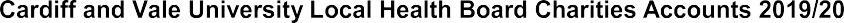 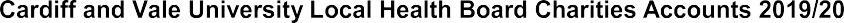 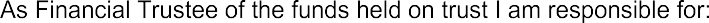 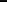 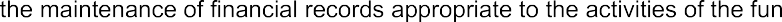 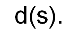 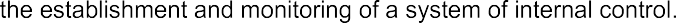 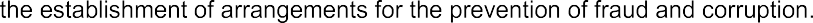 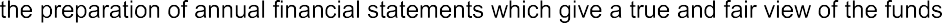 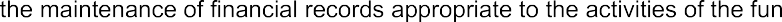 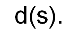 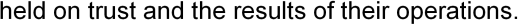 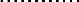 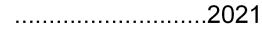 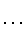 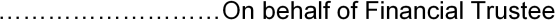 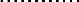 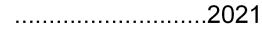 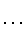 Cyfrifon Elusennau Bwrdd Iechyd Lleol Prifysgol Caerdydd a'r Fro 2019/20DATGANIAD O GYFRIFOLDEBAU YMDDIRIEDOLWYRMEWN PERTHYNAS Â'R CYFRIFONMae'n ofynnol i'r ymddiriedolwr baratoi datganiadau ariannol ar gyfer pob blwyddyn ariannol sy'n rhoidarlun cywir a theg o weithgareddau ariannol yr elusen yn ystod y flwyddyn ac o'i sefyllfa ariannol ar ddiwedd y flwyddyn. Wrth baratoi datganiadau ariannol sy’n rhoi darlun cywir a theg, dylai’r ymddiriedolwr ddilyn arfer gorau a:dewis polisïau cyfrifyddu addas a’u gweithredu’n gyson;barnu a gwerthuso p’un a ydynt yn rhesymol a chall;datgan a ddilynwyd safonau cyfrifyddu cymwys a datganiadau o arfer a argymhellir, yn amodol ar unrhyw wyriadau a ddatgelwyd ac a esboniwyd yn y datganiadau ariannol; apharatoi'r datganiadau ariannol ar sail busnes gweithredol oni bai ei bod yn amhriodol tybio y bydd yr elusen yn parhau i weithredu.Mae'r ymddiriedolwr yn gyfrifol am gadw cofnodion cyfrifyddu sy'n datgelu gyda chywirdeb rhesymol sefyllfa ariannol yr elusen ac sy'n ei alluogi i sicrhau bod y datganiadau ariannol yn cydymffurfio â Deddf Elusennau 2011, y Rheoliadau Elusen (Cyfrifon ac Adroddiadau) a darpariaethau gweithred yr ymddiriedolaeth. Mae'r ymddiriedolwr yn gyfrifol am ddiogelu asedau'r elusen ac felly am gymryd camau rhesymol i atal a chanfod twyll ac afreoleidd-dra arall.Mae'r ymddiriedolwr yn cadarnhau ei fod wedi cydymffurfio â'r gofynion uchod wrth baratoi'r cyfrifon.Ar orchymyn yr ymddiriedolwrLlofnod: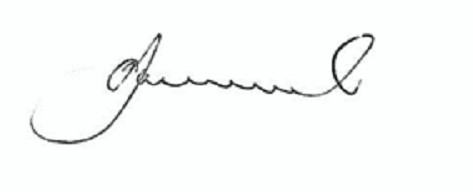 Ymddiriedolwr........................................................................................... Dyddiedig	2021Adroddiad archwilydd annibynnol Archwilydd Cyffredinol Cymru i Ymddiriedolwr Elusen Bwrdd Iechyd Lleol Prifysgol Caerdydd a'r FroAdroddiad ar archwiliad y datganiadau ariannol BarnRwyf wedi archwilio datganiadau ariannol Elusen Bwrdd Iechyd Lleol Prifysgol Caerdydd a'r Fro ar gyfer y flwyddyn a ddaeth i ben 31 Mawrth 2020 o dan Ddeddf Elusennau 2011. Mae'r rhain yn cynnwys y Datganiad o Weithgareddau Ariannol, y Fantolen, y Datganiad Llifoedd Arian Parod a nodiadau cysylltiedig, gan gynnwys crynodeb o bolisïau cyfrifyddu arwyddocaol. Y fframwaith adrodd ariannol a ddefnyddiwyd wrth baratoi yw’r gyfraith berthnasol a Safonau Cyfrifyddu'r Deyrnas Unedig, gan gynnwys Safon Adrodd Ariannol 102, y Safon Adrodd Ariannol sy'n gymwys yn y DU a Gweriniaeth Iwerddon (Arferion Cyfrifyddu a Dderbynnir yn Gyffredinol y Deyrnas Unedig).Yn fy marn i, mae’r datganiadau ariannol:yn rhoi darlun cywir a theg o sefyllfa'r elusen ar 31 Mawrth 2020 ac o'i hadnoddau sy’n dod i mewn a'r defnydd o adnoddau ar gyfer y flwyddyn a ddaeth i ben bryd hynny;wedi eu paratoi yn unol ag Arferion Cyfrifyddu a Dderbynnir yn Gyffredinol y Deyrnas Unedig; acwedi'u paratoi yn unol â Deddf Elusennau 2011.Y sail i’r farnCynhaliais fy archwiliad yn unol â deddfwriaeth gymwys a Safonau Rhyngwladol ar Archwilio yn y DU (ISA (DU)). Caiff fy nghyfrifoldebau dan y safonau hynny eu hegluro ymhellach yn adran cyfrifoldebau’r archwilydd ar gyfer archwilio datganiadau ariannol yn fy adroddiad. Rwy’n annibynnol ar yr elusen yn unol â’r gofynion moesegol sy’n berthnasol i fy ngwaith o archwilio’r datganiadau ariannol yn y DU, gan gynnwys Safonau Moesegol y Cyngor Adrodd Ariannol, ac rwyf wedi cyflawni fy nghyfrifoldebau moesegol eraill yn unol â’r gofynion hyn. Credaf fod y dystiolaeth archwilio sydd wedi dod i law yn ddigonol ac yn briodol i roi sail i fy marn.Pwyslais y MaterTynnaf sylw at Nodyn 14 y datganiadau ariannol, sy'n disgrifio effaith y pandemig COVID-19 ar brisio buddsoddiadau'r gronfa eiddo ar 31 Mawrth 2020. O ganlyniad i'r pandemig, datganodd prisiwr rheolwr y gronfa 'ansicrwydd prisio materol' mewn tri o'i adroddiadau prisio proffesiynol, gyda chyfanswm prisiad o £495,227. Roedd y tri adroddiad prisio wedi'u dyddio 31 Mawrth 2020. Mae'r Elusen wedi cynnwys buddsoddiadau'r gronfa eiddo hyn yn y datganiadau ariannol ar y dyddiad hwnnw. Nid yw fy marn wedi'i haddasu mewn perthynas â'r mater hwn.Casgliadau’n ymwneud â busnes gweithredol Nid oes gennyf unrhyw beth i’w adrodd mewn perthynas â’r materion canlynol y mae’r Safonau Rhyngwladol ar Archwilio (DU) yn gofyn i mi adrodd wrthych arnynt lle:nad yw defnydd ymddiriedolwyr o’r sail busnes gweithredol ar gyfer cyfrifo wrth baratoi datganiadau ariannol yn briodol; neunad yw’r ymddiriedolwyr wedi dagan yn y datganiadau ariannol unrhyw ansicrwydd perthnasol a allai roi amheuaeth sylweddol ar allu’r elusen i barhau i fabwysiadu’r sail busnes gweithredol o gyfrifyddu am gyfnod o ddeuddeng mis o leiaf wedi’r dyddiad y caiff y datganiadau ariannol eu cymeradwyo i’w cyhoeddi.Adroddiad ar ofynion eraillGwybodaeth arallMae’r wybodaeth arall yn cynnwys y wybodaeth a gynhwysir yn yr adroddiad blynyddol, heblaw am y datganiadau ariannol ac felly adroddiad fy archwiliwr.  Mae'r ymddiriedolwr yn gyfrifol am y wybodaeth arall yn yr adroddiad blynyddol a'r cyfrifon. Nid yw fy marn ar y datganiadau ariannol yn ymdrin â'r wybodaeth arall ac, ac eithrio i'r graddau a nodir yn benodol yn fy adroddiad, nid wyf yn mynegi unrhyw fath o gasgliad sicr arni.Mewn cysylltiad â'm archwiliad o'r datganiadau ariannol, fy nghyfrifoldeb i yw darllen y wybodaeth arall i nodi anghysondebau perthnasol â'r datganiadau ariannol archwiliedig a nodi unrhyw wybodaeth sydd, i bob golwg, yn sylweddol anghywir yn seiliedig ar y wybodaeth a gaffaelwyd gennyf wrth wneud yr archwiliad. Os byddaf yn dod yn ymwybodol o unrhyw gamddatganiadau neu anghysonderau perthnasol amlwg, byddaf yn ystyried y goblygiadau ar gyfer fy adroddiad.Materion rwy'n adrodd arnynt fel eithriad Nid oes gennyf unrhyw beth i'w adrodd mewn perthynas â'r materion canlynol y mae Rheoliadau Elusennau (Cyfrifon ac Adroddiadau) 2008 yn gofyn i mi gyflwyno adroddiad i chi mewn perthynas â hwy os, yn fy marn i:mae'r wybodaeth a roddir yn y datganiadau ariannol yn anghyson mewn unrhyw ffordd berthnasol ag adroddiad yr ymddiriedolwyr;nid oes digon o gofnodion cyfrifyddu wedi'u cadw;nid yw’r datganiadau ariannol yn cyd-fynd â’r cofnodion cyfrifo a’r adroddiadau; neunid wyf wedi derbyn yr holl wybodaeth a’r esboniadau sydd eu hangen arnaf ar gyfer fy archwiliad.CyfrifoldebauCyfrifoldebau’r ymddiriedolwr am y datganiadau ariannolFel yr esbonnir yn fanylach yn y datganiad o gyfrifoldebau ymddiriedolwyr a nodir ar dudalen 38, mae'r ymddiriedolwr yn gyfrifol am baratoi'r datganiadau ariannol yn unol â Deddf Elusennau 2011, am fod yn fodlon eu bod yn rhoi darlun cywir a theg, ac am unrhyw reolaeth fewnol y mae'r ymddiriedolwr yn penderfynu ei bod yn angenrheidiol i baratoi datganiadau ariannol sy'n rhydd o gamddatganiad perthnasol, boed hynny oherwydd twyll neu wall.Wrth baratoi’r datganiadau ariannol, mae’r ymddiriedolwr yn gyfrifol am asesu gallu’r elusen i barhau fel busnes gweithredol, gan ddatgelu fel y bo’n briodol unrhyw faterion sy’n gysylltiedig â bod yn fusnes gweithredol a defnyddio'r sail cyfrifyddu busnes gweithredol oni bai y credir ei bod yn amhriodol.Cyfrifoldebau’r archwilydd wrth archwilio’r datganiadau ariannolFe'm penodwyd yn archwilydd o dan adran 150 o Ddeddf Elusennau 2011 ac rwy'n adrodd yn unol â rheoliadau a wnaed o dan adran 154 o'r Ddeddf honno.Fy nod yw cael sicrwydd rhesymol ynghylch a yw’r datganiadau ariannol yn gyffredinol yn rhydd rhag unrhyw gamddatganiad perthnasol, boed trwy dwyll neu gamgymeriad, ac i gyflwyno adroddiad archwilydd sy’n cynnwys fy marn. Mae sicrwydd rhesymol yn lefel uchel o sicrwydd, ond nid yw’n gwarantu y bydd archwiliad sy’n cael ei gynnal yn unol â’r Safonau Rhyngwladol ar Archwilio (DU) bob amser yn canfod camddatganiad perthnasol pan fydd yn bodoli. Gall camddatganiadau ddigwydd oherwydd twyll neu wall a chânt eu hystyried yn sylweddol os, yn unigol neu gyda'i gilydd, gellir disgwyl yn rhesymol iddynt ddylanwadu ar benderfyniadau economaidd defnyddwyr a wnaed ar sail y datganiadau ariannol hyn.Mae disgrifiad pellach o gyfrifoldebau’r archwilydd am archwilio’r datganiadau ariannol ar wefan y Cyngor Adrodd Ariannol www.frc.org.uk/auditorsresponsibilities. Mae'r disgrifiad hwn yn rhan o adroddiad fy archwilydd.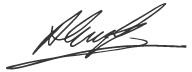 Adrian Crompton	24 Heol y GadeirlanArchwilydd Cyffredinol Cymru 	Caerdydd29 Ionawr 2021	CF11 9LJBancwyrGovernment Banking Service Southern House7fed Llawr Wellesley Grove CroydonCF9 1WWRheolwyr BuddsoddiCazenove Capital Management 12 MoorgateLlundain EC2R 6DAArchwilwyr AllanolArchwilydd Cyffredinol Cymru 24 Heol y Gadeirlan CaerdyddCF11 9LJArchwilwyr MewnolAdran Archwilio Mewnol NWSSP Llawr 1af, Tŷ CoetirCaerdydd CF14 4HHYmgynghorwyr TAWErnst & Young LLP The Paragon CounterslipBryste BS1 6BXCronfeydd anghyfyngedigCronfeydd cyfyngedigCronfeydd gwaddolCyfanswm 2019-20Nodyn£000£000£000£000Adnoddau sy'n dod i mewn o gronfeydd a gynhyrchwyd:Rhoddion a Gwaddol4650211 861Gweithgareddau masnachu eraill511297 308Buddsoddiadau6 	139	 	59	 	1	 	199	Cyfanswm yr adnoddau a ddaeth i mewn80056711,368Gwariant ar:Codi arian7206 155 361Gweithgareddau elusennol 8 	1,799	 	307	 	21	 	2,127	Cyfanswm gwariant2,005462212,488Enillion / (colledion) net ar fuddsoddiadau14 	-612	 	0	 	-3	 	-615	Incwm / (gwariant) net 	-1,817	 	105	 	-23	 	-1,735	Trosglwyddo rhwng cronfeydd10-9-10Symudiad net mewn cronfeydd 	-1,807	 	96	 	-24 	 	-1,735	Enillion / (colledion) ar ailbrisio asedau sefydlog13-7-7Cysoni Cronfeydd-1,80796-31-1,742Cyfanswm y Cronfeydd a ddygwyd ymlaen ar 1 Ebrill 2019 (Wedi’i ailddatgan)20 	6,365	      1,771	 	2,543	 	10,679	Cyfanswm y Cronfeydd a gariwyd ymlaen ar 31 Mawrth 2020 	4,558	      1,867	 	2,512	 	8,937	Anghyfyngedig Cyfyngedig GwaddolCyfanswm 2018-19Nodyn£000£000£000£000Adnoddau sy'n dod i mewn o gronfeydd a gynhyrchwyd:Rhoddion a Gwaddol4947 5251,472Gweithgareddau masnachu eraill53 318 321Buddsoddiadau6 	145	 	61	 	1	 	207	Cyfanswm yr adnoddau a ddaeth i mewn1,09590412,000Gwariant ar:Codi arian7211 157 368Gweithgareddau elusennol 8 	1,061	 	433	 	22	 	1,516	Cyfanswm gwariant1,272590221,884Enillion / (colledion) net ar fuddsoddiadau1433502337 Incwm / (gwariant) net 	158	 	314	 	-19	 	453	Trosglwyddo rhwng cronfeydd10-6-40Symudiad net mewn cronfeydd 	168 	 	308 	 	-23	 	453 	Enillion / (colledion) ar ailbrisio asedau sefydlog134343Cysoni Cronfeydd168 308 20496Cyfanswm y Cronfeydd a ddygwyd ymlaen ar 1 Ebrill 2018 (Wedi'i ailddatgan)20 	6,197	 	1,463	 	2,523	 	10,183	Cyfanswm y Cronfeydd a gariwyd ymlaen ar 31 Mawrth 2019 	6,365	      1,771	 	2,543	 	10,679	Cronfeydd anghyfyngedigCronfeydd incwm cyfyngedigCronfeydd gwaddolCyfanswm 31 Mawrth2020Cyfanswm 31 Mawrth2019Nodyn£000£000£000£000£000Asedau sefydlog:Asedau Diriaethol132,4762,4762,503Buddsoddiadau14 	3,975	 	1,488	 	36	      5,499	 	6,114	Cyfanswm asedau sefydlog3,9751,4882,5127,9758,617Asedau cyfredol:Dyledwyr15115 42157498 Arian parod a chywerthoedd arian parod 16 	849	 	366	      1,215	 	1,848	Cyfanswm asedau cyfredol96440801,3722,346Rhwymedigaethau:Credydwyr: Symiau sy'n ddyledus o fewn blwyddyn17381 29410284 Asedau / (rhwymedigaethau) cyfredol net 58337909622,062Cyfanswm asedau / (rhwymedigaethau) net 	4,558	 	1,867	 	2,512	      8,937	 	10,679	Cronfeydd yr elusen:Cronfeydd Gwaddol20363640Cronfa Ailbrisio Wrth Gefn202,4762,4762,503Cronfeydd incwm cyfyngedig (Wedi'u hailddatgan) *201,8671,8671,771Cronfeydd incwm anghyfyngedig (Wedi'u hailddatgan) *204,5584,5586,365Cyfanswm yr arian 	4,558	 	1,867	 	2,512	      8,937	 	10,679	Cyfanswm CronfeyddCyfanswm Cronfeydd2019-202018-19Nodyn£000£000Llifoedd arian parod o weithgareddau gweithredu:Arian net a ddarparwyd drwy (defnyddiwyd mewn) gweithgareddau gweithredu18-832 -270 Llifoedd arian parod o weithgareddau buddsoddi:Difidend, llog a rhenti o fuddsoddiadau6199 207 Symud mewn Arian Buddsoddi14-73 104 Enillion o werthu buddsoddiadau727 1,570Prynu buddsoddiadau14 	-654	 	-974	Arian net a ddarparwyd drwy (defnyddiwyd mewn) gweithgareddau buddsoddi199907Newid mewn arian parod a chywerthoedd arian parod yn y-633637Datganiad o Weithgareddau Ariannol 2019-20£ kcynyddodd arian anghyfyngedig a ddygwyd ymlaen gan220 gostyngodd cronfeydd cyfyngedig a ddygwyd ymlaen gan220 Datganiad o Weithgareddau Ariannol 2018-19cynyddodd arian anghyfyngedig a ddygwyd ymlaen gan200 gostyngodd cronfeydd cyfyngedig a ddygwyd ymlaen gan200 cynyddodd gwariant ar weithgareddau elusennol, anghyfyngedig gan 78gostyngodd gwariant ar weithgareddau elusennol, cyfyngedig gan78cynyddodd enillion/colled net ar fuddsoddiadau anghyfyngedig gan98gostyngodd enillion/colled net ar fuddsoddiadau cyfyngedig gan98Mantolencynyddodd cronfeydd anghyfyngedig ar 31 Mawrth 2019 gan220 gostyngodd cronfeydd cyfyngedig ar 31 Mawrth 2019 gan220 Parti CysylltiedigIncwmparti cysylltiedigGwariantparti cysylltiedigSymiau sy'n ddyledusi barti cysylltiedigSymiau sy'n ddyledusgan barti cysylltiedig2019/202019/202019/202019/20£000£000£000£000Cyngor Caerdydd15Bwrdd Iechyd Caerdydd a’r Fro955 310 27Prifysgol Caerdydd441Parti CysylltiedigTaliadau ibarti cysylltiedigDerbyniadau ganbarti cysylltiedigSymiau sy'n ddyledusi barti cysylltiedigSymiau sy'n ddyledusgan barti cysylltiedig2018/192018/192018/192018/19£000£000£000£000Bwrdd Iechyd Caerdydd a’r Fro1,0739821Prifysgol Caerdydd43191Prifysgol Abertawe2Llywodraeth Cymru Blake Morgan Solicitors Cyngor Caerdydd417118. Dadansoddiad o weithgarwch elusennolGweithgareddauCymorth CyfanswmCyfanswmcymerwydcostau2019-202018-19£000£000£000£000Addysg a lles cleifion1,484971,5811,073Addysg a lles staff457 13470367 Ymchwil2823045Arall 2422611Dibrisiant202020 	2,013	 	114	 	2,127	 	1,516	Sefydliad2019/20£0002018/19£000GWASANAETHAU GWIRFODDOL MORGANNWG 33CYMUNED ADFER CYMRU3 CYNGOR CYMRU DROS BOBL FYDDAR2CRUSE BEREAVEMENT CARE4BYDDIN YR EGLWYS7ADCG 4THE GOOD GYM LTD5Cyfanswm332510. Dyrannu costau cymorthCodiGweithgareddau elusennolCyfanswmCyfanswmarian2019-202018-19£000£000£000£000LlywodraethuSwyddfa Archwilio Cymru0101010Archwilio Mewnol0101010Ffioedd Rheoli Buddsoddiadau2402424Cyfanswm llywodraethu24204444Cyllid a gweinyddu94949424114138138Cronfeydd anghyfyngedigCronfeydd incwm cyfyngedigCronfeydd gwaddolCyfanswm Cronfeydd 2019-20£000£000£000£000Codi arian177024Gweithgareddau elusennol 803401149741013814. Buddsoddiadau asedau sefydlogSymudiad mewn buddsoddiadau asedau sefydlogBuddsoddiadauArian ParodCyfanswmCyfanswmsydd wedi’u rhestrusy’n cael ei ddal2019-202018-19ar y Gyfnewidfa Stocmewn Portffolio Buddsoddi£000£000£000£000Gwerth y farchnad wedi'i ddwyn ymlaen5,855259 6,1146,477Ychwanegu: ychwanegiadau at fuddsoddiadau ar gost654 654974 Llai gwarediadau ar werth cario(725)(725)(1,454)Ychwanegu unrhyw enillion / (colled) ar ailbrisioSymudiad arian parod a ddelir fel rhan o'r portffolio buddsoddi(617)73(617)73221 (104)Gwerth y farchnad ar 31 Mawrth 20205,1673325,4996,114Dyledwyr o dan 1 flwyddynCyfanswm 31 Mawrth2020£000Cyfanswm 31 Mawrth2019(Wedi'i ailddatgan)£000Dyledwyr eraill515Rhagdaliadau5753Incwm Cronedig95430 	157	 	498	Cyfanswm dyledwyr 	157	 	498	16. Arian parod yn y banc ac mewn llaw31 Mawrth31 Mawrth20202019£000£000Arian parod yn y banc1,2151,8481,2151,84817. Dadansoddiad o rwymedigaethauCyfanswm 31 Mawrth2020Cyfanswm 31 Mawrth2019£000£000Credydwyr o dan 1 flwyddynCredydwyr eraill383 245 Croniadau 	27	 	39	410284Cyfanswm credydwyr410284CyfanswmCyfanswm2019-202018-19£000£000Incwm / (gwariant) net (fesul Datganiad o(1,735)453 Weithgareddau Ariannol) gydag Addasiad ar gyfer:Taliadau dibrisiant2020(Enillion) / colledion ar fuddsoddiadau615 (337)Difidendau, llog a rhenti o fuddsoddiadau(199)(207)(Cynnydd) / gostyngiad mewn dyledwyr341 (260)Cynnydd / (gostyngiad) mewn credydwyr 12661Arian net a ddarparwyd drwy (defnyddiwyd mewn) gweithgareddau gweithredu     (832)	 	(270)	20. Dadansoddiad o'r Cronfeydda. Dadansoddiad o gronfeydd gwaddolBalans EnillionBalans 1 EbrillIncwmGwariantTrosglwyddiadaua31 Mawrth2019cholledion2020(Wedi'i ailddatgan)£000£000£000£000£000£000Catherine Jenkins401(1)(1)(3)36401(1)(1)(3)36b. Dadansoddiad o symudiadau cronfeydd cyfyngedig perthnasolBalans EnillionBalans 1 EbrillIncwmGwariantTrosglwyddiadaua31 Mawrth2019cholledion2020(Wedi'i ailddatgan)£000£000£000£000£000£000Cronfa Apêl Bywyd Gwell Ffibrosis Systig382 102 (8)476 Gwaddol Phillips - Ymchwil Asthma207 7(5)209 Uned Gofal y Fron - Diben Cyffredinol193115 (86)222 Gwaddol May - Ymchwil Asthma142 4(3)143Gwaddol Murphy (Uned Dydd Morfa - Diben Cyffredinol)101 3 (14)90Apêl Telemetreg Plant (Diben Cyffredinol)924(2)94Gwaddol Chidgey893 (2)90Gwaddol Gould (Haematoleg)8211(2)91Gwaddol Gould (Uned Mêr yr Esgyrn)8211(2)91Apêl Trawsblannu Mêr 777(2)82Arall 324 300 (336)(9)279 1,771567(462)(9)01,867Gweler Nodyn 2 ailddatganiad y flwyddyn flaenorolBalans 1 Ebrill2019(Wedi'i ailddatgan)£000Incwm£000Gwariant£000Trosglwyddiadau£000Enillion a cholledion£000Balans 31 Mawrth2020£000Cronfeydd AnghyfyngedigAnghyfyngedig Dirprwyedig1,500-561-612 327 Anghyfyngedig Heb ei Ddirprwyo444 -315 129 1,944-876 0-612 456 Cronfeydd DynodedigGwaddol Hughes (Cardioleg)318 10-22 306 Nyrsys Ysbyty Athrofaol Cymru249 45-15279 Gwaddol Biggs Ymchwil Gardiaidd 1504-42 112 Ymchwil Geriatrig (Ysbyty Athrofaol Cymru)134 4-3135 Lewcemia a Lymffoma12720-3144 Cleifion Cyffredinol Ysbyty Athrofaol Cymru122 4-10116Uned Dydd Haematoleg106 16-12110Ward Canser yr Arddegau Caerdydd a’r Fro5032-181Arall 3,165665-1,021102,8194,421800 -1,129104,102Cyfanswm6,365800-2,00510-6124,55831 Mawrth 20206 Ionawr 2021£000£000Buddsoddiad5,4996,492